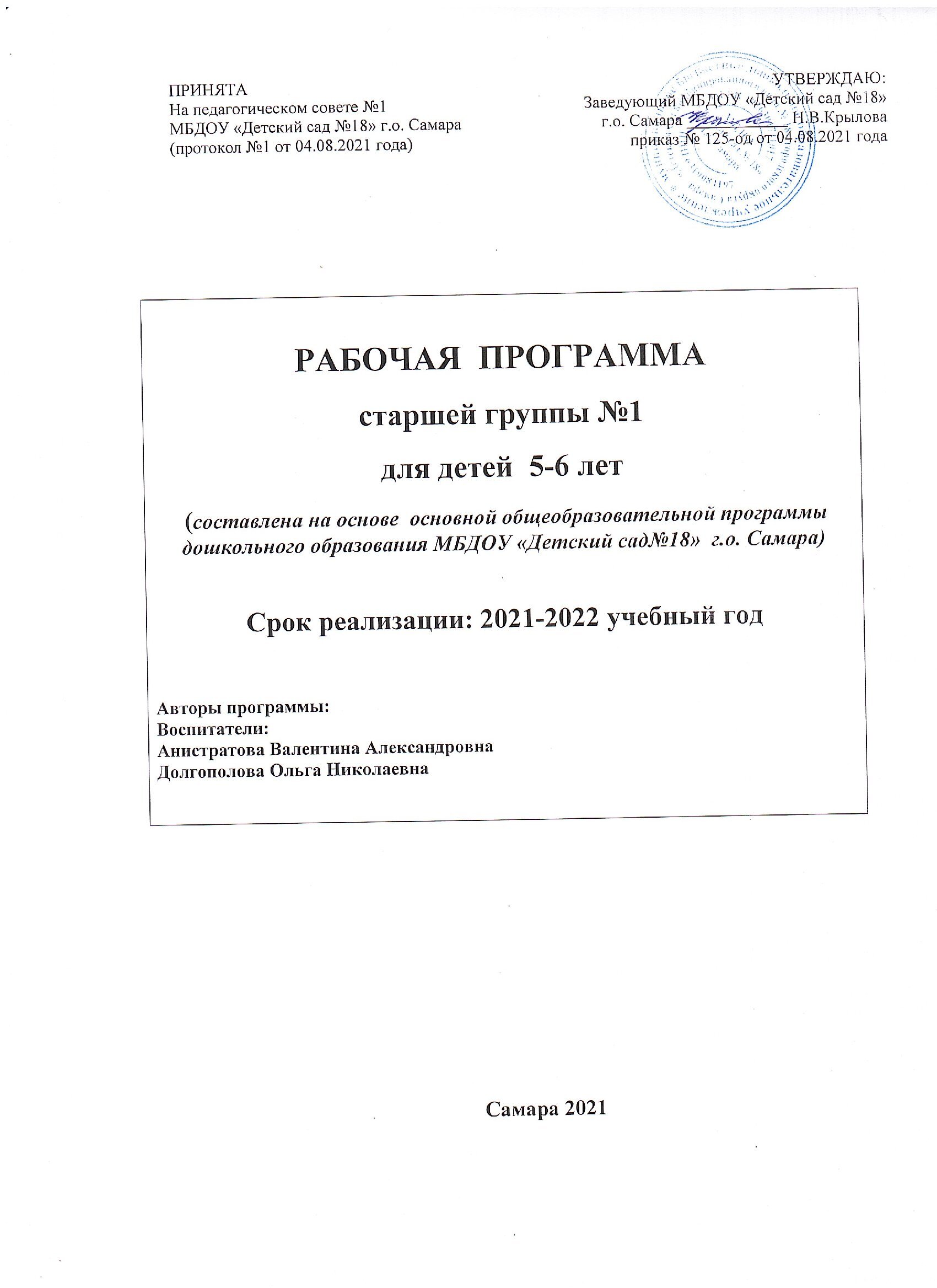 Целевой разделОбязательная часть1.1.1  Пояснительная записка Рабочая программа по развитию детей старшей группы №1 разработана в соответствии с ООП  МБДОУ «Детский сад №18 », в соответствии с введением в действие ФГОС ДО. Рабочая программа по развитию детей старшей  группы обеспечивает разностороннее развитие детей в возрасте от  5  до 6 лет с учётом их возрастных и индивидуальных особенностей по основным направлениям - физическому, социально-коммуникативному, познавательному, речевому и художественно – эстетическому.  Рабочая программа совместной деятельности педагога с детьми составлена на основе основной общеобразовательной программы - образовательной программы дошкольного образования  дошкольной образовательной организации муниципального бюджетного дошкольного образовательного учреждения «Детский сад комбинированного вида №18» городского округа Самара», которая разработанав соответствии:- «От рождения до школы». Инновационная программа дошкольного образования.  / Под ред. Н. Е. Вераксы, Т. С. Комаровой, Э. М. Дорофеевой. — Издание пятое (инновационное), исп. и доп. — М.: МОЗАИКА-СИНТЕЗ, 2019. —  c. 336. (протокол № 7 от 25.09.2019 г. решение ученого совета ФГБНУ «Институт изучения детства, семьи и воспитания Российской академии образования» (Письмо № 309/07 от 25.09.2019)           -   с Международными правовыми актами:Конвенцией о правах ребенка (одобрена Генеральной Ассамблеей ООН 20.11.1989, вступила в силу для СССР от 15.09.1990).-  с  Законами РФ и документами Правительства РФ:Конституция РФ ст.7, 9, 12, 14, 17, 18, 28, 30, 32, 33;Федеральный закон «Об образовании в Российской Федерации» № 273-ФЗ от 29.12.2012.-  с  Документами Федеральных служб:«Санитарно-эпидемиологические требования к устройству, содержанию и организации режима работы дошкольных образовательных организаций. СанПиН 2.4.1.3049-13»  (Постановление Главного государственного санитарного врача РФ от 15.05.2013 № 26);-  с  Нормативно-правовыми документами Министерства образования и науки РФ:Приказ Министерства образования и науки РФ от 30.08.2013 г. № 1014;
«Об утверждении Порядка организации и осуществления образовательной деятельности по основным общеобразовательным программам - образовательным программам дошкольного образования»;Приказ Минобрнауки России от 17.10.2013 №1155 «Об утверждении федерального государственного образовательного стандарта дошкольного образования»;Письмо Министерства образования и науки РФ от 28.02.2014 №08-249 «Комментарии к ФГОС ДО».Реализуемая программа строится на принципе личностно–развивающего и гуманистического характера взаимодействия взрослого с детьми. а) Цели и задачи реализации ПрограммыЦель Программы:разностороннее развитие детей дошкольного возраста с учётом их возрастных и индивидуальных особенностей посредством различных видов деятельности в сотрудничестве со взрослыми и сверстниками, обеспечение здоровья и безопасности, а также духовно-нравственное воспитание дошкольников через приобщение к отечественным духовно-нравственным ценностям и к культурному наследию родного края.Цель Программы достигается через решение следующих задач:охраны и укрепления физического и психического здоровья детей, в том числе их эмоционального благополучия; обеспечения равных возможностей для полноценного развития каждого ребёнка в период дошкольного детства независимо от места жительства, пола, нации, языка, социального статуса, психофизиологических и других особенностей (в том числе ограниченных возможностей здоровья); обеспечения преемственности целей, задач и содержания образования, реализуемых в рамках образовательных программ различных уровней (далее -преемственность основных образовательных программ дошкольного и начального общего образования);создания благоприятных условий развития детей в соответствии с их возрастными и индивидуальными особенностями и склонностями, развития способностей и творческого потенциала каждого ребёнка как субъекта отношений с самим собой, другими детьми, взрослыми и миром; объединения обучения и воспитания в целостный образовательный процесс на основе духовно-нравственных и социокультурных ценностей и принятых в обществе правил и норм поведения в интересах человека, семьи, общества; формирования общей культуры личности детей, в том числе ценностей здорового образа жизни, развития их социальных, нравственных, эстетических, интеллектуальных, физических качеств, инициативности, самостоятельности и ответственности ребёнка, формирования предпосылок учебной деятельности; обеспечения вариативности и разнообразия содержания Программ и организационных форм дошкольного образования, возможности формирования Программ различной направленности с учётом образовательных потребностей, способностей и состояния здоровья детей; формирования социокультурной среды, соответствующей возрастным, индивидуальным, психологическим и физиологическим особенностям детей; обеспечения психолого-педагогической поддержки семьи и повышения компетентности родителей (законных представителей) в вопросах развития и образования, охраны и укрепления здоровья детей.б) Принципы и подходы к формированию Программы.Полноценное проживание ребёнком всех этапов детства (младенческого, раннего и дошкольного возраста), обогащение (амплификация) детского развития. Содержание Программы должно учитывать психолого-педагогические характеристики, особенности каждого этапа детства (младенческого, раннего, и дошкольного возраста);Построение образовательной деятельности на основе индивидуальных особенностей каждого ребенка, при котором сам ребенок становится активным в выборе содержания своего образования, становится субъектом образования (далее - индивидуализация дошкольного образования). Ребенок становится активным в выборе содержания своего образования, становится субъектом образования;Содействие и сотрудничество детей и взрослых, признание ребенка полноценным участником (субъектом) образовательных отношений. Признание ребенка полноценным участником (субъектом) образовательных отношений: в образовательной деятельности, в разных видах деятельности, в режимных моментах;Поддержка инициативы детей в различных видах деятельности. Целью воспитательно-образовательного процесса является создание необходимых условий для проявления ребенком инициативы в различных видах деятельности;Сотрудничество Организации с семьёй. В Программе охарактеризованы особенности взаимодействия педагогического коллектива с семьями воспитанников: родительские собрания, мастер-классы, гостиные, Дни открытых дверей, Совместные конкурсы;Приобщение детей к социокультурным нормам, традициям семьи, общества и государства. В Программе учитывается ближайшее окружение ребенка, та общественная среда, в которой живут дети, является основой для расширения детского кругозора и для приобщения детей к социокультурным нормам, традициям семьи, общества, государства;Формирование познавательных интересов и познавательных действий ребенка в различных видах деятельности. Удовлетворение познавательных интересов детей в процессе организации различных видов детской деятельности;Возрастная адекватность дошкольного образования (соответствие условий, требований, методов возрасту и особенностям развития);Учёт этнокультурной ситуации развития детей; Комплексно-тематическое построение образовательного процесса.Основные подходы к формированию Программы:Деятельностныйподход осуществляется в процессе организации различных видов детской деятельности: игровой, коммуникативной, трудовой, познавательно-исследовательской, изобразительной, музыкальной, восприятия художественной литературы и фольклора, двигательной, конструирования.Организованная образовательная деятельность строится как процесс организации различных видов деятельности.Личностно-ориентированный подход–это такое обучение, которое во главу угла ставит самобытность ребенка, его самоценность, субъективность процесса обучения, т.е. опора на опыт ребенка, субъектно-субъектные отношения. Реализуется в любых видах деятельности детей (НОД, совместная деятельность в режимных моментах,  при проведении режимных моментах.Индивидуальный подход–это учет индивидуальных особенностей детей группы в образовательном процессе.Дифференцированный подход  – в образовательном процессе предусмотрена возможность объединения детей по особенностям развития, по интересам, по выбору.Компетентностный	подход	-	основным	результатом	образовательной деятельности становится формирование готовности воспитанников самостоятельно действовать в ходе решения актуальных задач:определять цели познавательной деятельности, 	выбирать необходимые источники информации,	находить оптимальные способы добиваться поставленной цели, оценивать полученные результаты,	организовывать своюдеятельность, сотрудничать с другими воспитанниками.в) Значимые для разработки и реализации Программы характеристики, в том числе характеристики особенностей развития детей раннего и дошкольного возраста.Общие сведения о коллективе детей.Основными участниками реализации программы  являются: дети старшего возраста, родители (законные представители), педагоги.Старшая группа №1  от 5до 6 лет – количество детей - __31___     челФормы реализации программы: игра, познавательная и исследовательская деятельность, творческая активность,  проектная деятельность.Реализация Программы осуществляется в  форме игры, познавательной и исследовательской деятельности, в форме творческой активности, обеспечивающей художественно- эстетическое развитие ребенка, в организованной образовательной деятельности.Рабочая программа формируется с учётом особенностей базового уровня системы общего образования с целью формирования общей культуры личности воспитанников, развития их социальных, нравственных, эстетических, интеллектуальных, физических качеств, инициативности, самостоятельности и ответственности ребёнка, формирования предпосылок учебной деятельности.Учитываются также возраст детей и необходимость реализации образовательных задач  в определенных видах деятельности.Для детей дошкольного возраста это:- игровая деятельность (включая сюжетно-ролевую игру как ведущую деятельность детей дошкольного возраста, а также игру с правилами и другие виды игры);- коммуникативная (общение и взаимодействие со взрослыми и сверстниками);- познавательно - исследовательская (исследования объектов окружающего мира и экспериментирования с ними;  восприятие художественной литературы и фольклора);- самообслуживание и элементарный бытовой труд (в помещении и на улице);- конструирование из разного материала, включая конструкторы, модули, бумагу, природный и иной материал;- изобразительная (рисования, лепки, аппликации);- музыкальная (восприятие и понимание смысла музыкальных произведений, пение, музыкально-ритмические движения, игры на детских музыкальных инструментах);-  двигательная (овладение основными движениями) активность ребенка.Возрастные и физиологические характеристики особенностей развития детей  старшего дошкольного возраста  (5-6 лет)Дети шестого года жизни уже могут распределять роли до начала игры и строить свое поведение, придерживаясь роли. Игровое взаимодействие сопровождается речью, соответствующей и по содержанию, и интонационно взятой роли. Речь, сопровождающая реальные отношения детей, отличается от ролевой речи.Дети начинают осваивать социальные отношения и  понимать подчиненность позиций в  различных видах деятельности взрослых, одни роли становятся для них более привлекательными, чем другие. При распределении ролей могут возникать конфликты, связанные с  субординацией ролевого поведения. Наблюдается организация игрового пространства, в  котором выделяются смысловой «центр» и «периферия». (В  игре «Больница» таким центром оказывается кабинет врача, в  игре «Парикмахерская» — зал стрижки, а зал ожидания выступает в качестве периферии игрового пространства.) Действия детей в играх становятся разнообразными. Развивается изобразительная деятельность детей. Это возраст наиболее активного рисования. В течение года дети способны создать до двух тысяч рисунков. Рисунки могут быть самыми разными по  содержанию: это и  жизненные впечатления детей, и  воображаемые ситуации, и  иллюстрации к  фильмам и  книгам. Обычно рисунки представляют собой схематичные изображения различных объектов, но  могут отличаться оригинальностью композиционного решения, передавать статичные и  динамичные отношения. Рисунки приобретают сюжетный характер; достаточно часто встречаются многократно повторяющиеся сюжеты с небольшими или, напротив, существенными изменениями. Изображение человека становится более детализированным и  пропорциональным. По рисунку можно судить о половой принадлежности и эмоциональном состоянии изображенного человека. Конструирование характеризуется умением анализировать условия, в  которых протекает эта деятельность. Дети используют и  называют различные детали деревянного конструктора. Могут заменить детали постройки в  зависимости от  имеющегося материала. Овладевают обобщенным способом обследования образца. Дети способны выделять основные части предполагаемой постройки. Конструктивная деятельность может осуществляться на основе схемы, по замыслу и по условиям. Появляется конструирование в ходе совместной деятельности. Дети могут конструировать из бумаги, складывая ее в несколько раз (два, четыре, шесть сгибаний); из природного материала. Они осваивают два способа конструирования: 1) от  природного материала к  художественному образу (ребенок «достраивает» природный материал до целостного образа, дополняя его различными деталями); 2) от художественного образа к природному материалу (ребенок подбирает необходимый материал, для того чтобы воплотить образ). Продолжает совершенствоваться восприятие цвета, формы и  величины, строения предметов; систематизируются представления детей. Они называют не только основные цвета и их оттенки, но и промежуточные цветовые оттенки; форму прямоугольников, овалов, треугольников. Воспринимают величину объектов, легко выстраивают в  ряд — по возрастанию или убыванию — до 10 различных предметов. Однако дети могут испытывать трудности при анализе пространственного положения объектов, если сталкиваются с  несоответствием формы и их пространственного расположения. Это свидетельствует о том, что в различных ситуациях восприятие представляет для дошкольников известные сложности, особенно если они должны одновременно учитывать несколько различных и при этом противоположных признаков. В  старшем дошкольном возрасте продолжает развиваться образное мышление. Дети способны не только решить задачу в  наглядном плане, но и совершить преобразования объекта, указать, в какой последовательности объекты вступят во взаимодействие и т.д. Однако подобные решения окажутся правильными только в том случае, если дети будут применять адекватные мыслительные средства. Среди них можно выделить схематизированные представления, которые возникают в процессе наглядного моделирования; комплексные представления, отражающие представления детей о системе признаков, которыми могут обладать объекты, а также представления, отражающие стадии преобразования различных объектов и явлений (представления о цикличности изменений): представления о смене времен года, дня и ночи, об увеличении и уменьшении объектов в результате различных воздействий, представления о развитии и т.д. Кроме того, продолжают совершенствоваться обобщения, что является основой словесно-логического мышления. В дошкольном возрасте у детей еще отсутствуют представления о классах объектов. Дети группируют объекты по признакам, которые могут изменяться, однако начинают формироваться операции логического сложения (объединения) и  умножения (пересечения) классов. Так, например, старшие дошкольники при группировке объектов могут учитывать два признака: цвет и форму (материал) и т.д. Как показали исследования отечественных психологов, дети старшего дошкольного возраста способны рассуждать и давать адекватные причинные объяснения, если анализируемые отношения не выходят за пределы их наглядного опыта. Развитие воображения в этом возрасте позволяет детям сочинять достаточно оригинальные и последовательно разворачивающиеся истории. Воображение будет активно развиваться лишь при условии проведения специальной работы по его активизации. Продолжают развиваться устойчивость, распределение, переключаемость внимания. Наблюдается переход от непроизвольного к произвольному вниманию. Продолжает совершенствоваться речь, в том числе ее звуковая сторона. Дети могут правильно воспроизводить шипящие, свистящие и сонорные звуки. Развиваются фонематический слух, интонационная выразительность речи при чтении стихов в сюжетно-ролевой игре и в повседневной жизни. Совершенствуется грамматический строй речи. Дети используют практически все части речи, активно занимаются словотворчеством. Богаче становится лексика: активно используются синонимы и антонимы. Развивается связная речь. Дети могут пересказывать, рассказывать по картинке, передавая не только главное, но и детали. Достижения этого возраста характеризуются распределением ролей в игровой деятельности; структурированием игрового пространства; дальнейшим развитием изобразительной деятельности, отличающейся высокой продуктивностью; применением в конструировании обобщенного способа обследования образца; усвоением обобщенных способов изображения предметов одинаковой формы. Восприятие в этом возрасте характеризуется анализом сложных форм объектов; развитие мышления сопровождается освоением мыслительных средств (схематизированные представления, комплексные представления, представления о  цикличности изменений); развиваются умение обобщать, причинное мышление, воображение, произвольное внимание, речь, образ Я. Дети с ограниченными возможностями здоровья.В группе воспитываются и обучаются дети с особенными возможностями здоровья (ОВЗ). Это воспитанники с тяжелыми нарушениями речи (ТНР).Возрастные и физиологические характеристики особенностей развития детей  с тяжелыми нарушениями речи.Дошкольники с тяжелыми нарушениями речи (общим недоразвитием речи) — это дети с поражением центральной нервной системы, у которых стойкое речевое расстройство сочетается с различными особенностями психической деятельности. Общее недоразвитие речи рассматривается как системное нарушение речевой деятельности, сложные речевые расстройства, при которых у детей нарушено формирование всех компонентов речевой системы, касающихся и звуковой, и смысловой сторон, при нормальном слухе и сохранном интеллекте. Речевая недостаточность при общем недоразвитии речи у дошкольников может варьироваться от полного отсутствия речи до развернутой речи с выраженными проявлениями лексико-грамматического и фонетико-фонематического недоразвития. В настоящее время выделяют четыре уровня речевого развития, отражающие состояние всех компонентов языковой системы у детей с общим недоразвитием речи. Общее недоразвитие речи (ОНР) рассматривается как системное нарушение речевой деятельности, сложные речевые расстройства, при которых у детей нарушено формирование всех компонентов речевой системы, касающихся и звуковой, и смысловой сторон, при нормальном слухе и сохранном интеллекте (Левина Р. Е., Филичева Т. Б., Чиркина Г. В.). Речевая недостаточность при общем недоразвитии речи у дошкольников может варьироваться от полного отсутствия речи до развернутой речи с выраженными проявлениями лексико-грамматического и фонетико-фонематического недоразвития (Левина Р. Е.). Выделяют три уровня речевого развития, отражающие состояние всех компонентов языковой системы у детей с общим недоразвитием речи.При первом уровне речевого развития речевые средства ребенка ограничены, активный словарь практически не сформирован и состоит из звукоподражаний, звукокомплексов, лепетных слов. Высказывания сопровождаются жестами и мимикой. Характерна многозначность употребляемых слов, когда одни и те же лепетные слова используются для обозначения разных предметов, явлений, действий. Возможна замена названий предметов названиями действий и наоборот. В активной речи преобладают корневые слова, лишенные флексий. Пассивный словарь шире активного, но тоже крайне ограничен. Практически отсутствует понимание категории числа существительных и глаголов, времени, рода, падежа. Произношение звуков носит диффузный характер. Фонематическое развитие находится в зачаточном состоянии. Ограничена способность восприятия и воспроизведения слоговой структуры слова. При переходе ко второму уровню речевого развития речевая активность ребенка возрастает. Активный словарный запас расширяется за счет обиходной предметной и глагольной лексики. Возможно использование местоимений, союзов и иногда простых предлогов. В самостоятельных высказываниях ребенка уже есть простые  нераспространенные предложения. При этом отмечаются грубые ошибки в употреблении грамматических конструкций, отсутствует согласование прилагательных с существительными, отмечается смешение падежных форм и т. д. Понимание обращенной речи значительно развивается, хотя пассивный словарный запас ограничен, не сформирован предметный и глагольный словарь, связанный с трудовыми действиями взрослых, растительным и животным миром. Отмечается незнание не только оттенков цветов, но и основных цветов. Типичны грубые нарушения слоговой структуры и звуконаполняемости слов. У детей выявляется недостаточность фонетической стороны речи (большое количество несформированных звуков). Третий уровень речевого развития характеризуется наличием развернутой фразовой речи с элементами лексико-грамматического и фонетико-фонематического недоразвития. Отмечаются попытки употребления даже предложений сложных конструкций. Лексика ребенка включает все части речи. При этом может наблюдаться неточное употребление лексических значений слов. Появляются первые навыки словообразования. Ребенок образует существительные и прилагательные с уменьшительными суффиксами, глаголы движения с приставками. Отмечаются трудности при образовании прилагательных от существительных. По-прежнему отмечаются множественные аграмматизмы. Ребенок может неправильно употреблять предлоги, допускает ошибки в согласовании прилагательных и числительных с существительными. Характерно недифференцированное произношение звуков, причем замены могут быть нестойкими. Недостатки произношения могут выражаться в искажении, замене или смешении звуков. Более устойчивым становится произношение слов сложной слоговой структуры. Ребенок может повторять трех- и четырехсложные слова вслед за взрослым, но искажает их в речевом потоке. Понимание речи приближается к норме, хотя отмечается недостаточное понимание значений слов, выраженных приставками и суффиксами. Четвертый уровень речевого развития характеризуется незначительными нарушениями компонентов языковой системы ребенка. Отмечается недостаточная дифференциация звуков: [т-т’-с-с’-ц], [р-р’-л-л’-j] и др. Характерны своеобразные нарушения слоговой структуры слов, проявляющиеся в неспособности ребенка удерживать в памяти фонематический образ слова при понимании его значения. Следствием этого является искажение звуконаполняемости слов в различных вариантах. Недостаточная внятность речи и нечеткая дикция оставляют впечатление «смазанности». Все это показатели не закончившегося процесса фонемообразования. Остаются стойкими ошибки при употреблении суффиксов (единичности, эмоциональнооттеночных, уменьшительно-ласкательных, увеличительных). Отмечаются трудности в образовании сложных слов. Кроме того, ребенок испытывает затруднения при планировании высказывания и отборе соответствующих языковых средств, что обуславливает своеобразие его связной речи. Особую трудность для этой категории детей представляют сложные предложения с разными придаточными. Дети с общим недоразвитием речи имеют по сравнению с возрастной нормой особенности развития сенсомоторных, высших психических функций, психической активности.Тяжелое нарушение речи- сложное речевое расстройство, при котором у детей с нормальным слухом и первично сохраненным интеллектом отмечаются позднее начало развития речи, скудный запас слов, аграмматизм, дефекты произношения и фонемообразования. Эти проявления в совокупности указывают на системное нарушение всех компонентов речевой деятельности. Общее речевое недоразвитие сказывается на формировании у детей интеллектуальной, сенсорной и волевой сфер. Связь между речевыми нарушениями и другими сторонами психического развития обуславливает наличие вторичных дефектов. Так, обладая полноценными предпосылками для овладения мыслительными операциями (сравнения, классификации, анализа, синтеза, дети отстают в развитии словесно-логического мышления, с трудом овладевают мыслительными операциями. Общее недоразвитие речи имеет разную степень выраженности: от полного отсутствия речевых средств общения до развернутой речи с элементами фонетического и лексико-грамматического недоразвития. Исходя из коррекционных задач, Р. Е. Левиной была предпринята попытка сведения многообразия речевого недоразвития к трем уровням. Каждый уровень характеризуется определенным соотношением первичного дефекта и вторичных проявлений, задерживающих формирование речевых компонентов. Переход от одного к другому характеризуется появлением новых речевых возможностей. 1.1.2. Планируемые результаты  освоения Программы Планируемые результаты освоения Программы – это целевые ориентиры дошкольного образования (п. 4.1.ФГОС ДО), которые представляют собой социальнонормативные возрастные характеристики возможных достижений ребенка на этапе завершения уровня дошкольного образования.Целевые ориентиры, сформулированные во ФГОС дошкольного образования, представляют собой социально-нормативные возрастные характеристики возможных достижений ребенка.Целевые ориентиры на этапе завершения дошкольного образования:Степень реального развития этих характеристик и способностей ребенка их проявлять к моменту перехода на следующий уровень образования могут существенно варьировать у разных детей в силу различий в условиях жизни и индивидуальных особенностей развития конкретного ребенка. Программа строится с учетом сензитивных периодов развития ребенка и на основе общих закономерностей развития личности детей. в)Отслеживание промежуточных результатов освоения Образовательной программы проводится по критериям, разработаннымБудже Т.А., заведующим лабораторией отдела качества дошкольного образования ГАОУ ДПО МЦКО,Никитиной Т.А., к.п.н, начальником отдела качества дошкольного образования и сопровождения деятельности экспертов ГАОУ ДПО МЦКО  (Сайт: http://mcko.ru/)Отслеживание промежуточных освоения образовательной программы проводится с целью:индивидуализации образования, которая предполагает поддержку ребёнка, построение его индивидуальной траектории, а также включающая при необходимости коррекцию развития воспитанников в условиях профессиональной компетенции педагогов; оптимизацию работы с группой детей. Основополагающим методом педагогической диагностики является наблюдение, которое осуществляется при:  организованной деятельности в режимные моментысамостоятельной деятельности воспитанниковсвободной продуктивной, двигательной или спонтанной игровой деятельности воспитанниковнепосредственно образовательной деятельности.Педагогическая диагностика осуществляется с использованием диагностических таблиц, в которых фиксируются показатели развития детей в словесной (опосредованной) форме:«показатель сформирован», «не сформирован», «находится в стадии формирования». При аналитике полученных результатов педагоги не сравнивают результаты детей между собой. Педагог сопоставляет только индивидуальные достижения конкретного воспитанника, его отдельно взятую динамику. Педагогическая диагностика проводится в течение всего учебного года, с анализом на середину (декабрь) и конец учебного года (май) с целью оптимизации работы педагогических работников и внесений изменений в индивидуальные маршруты развития дошкольников. Целевые ориентиры коррекционно-развивающего сопровождения детей с нарушениями устной речиИсходя из неоднородности состава детей, нуждающихся в логопедической помощи (ОНР, ФФНр, ФНр), обусловленной различной этиологией нарушения, важно дифференцированно оценить степень отставания в усвоении учебного материала, также следует учитывать программные требования каждого возраста. Направления коррекционно-развивающей работы: • формирование полноценных произносительных навыков; • развитие фонематического восприятия, фонематических представлений, доступных возрасту форм звукового анализа и синтеза; • развитие внимания к морфологическому составу слов и изменению слов и их сочетаний в предложении; • обогащение словаря преимущественно привлечением внимания к способам словообразования, к эмоционально-оценочному значению слов; • воспитание умения правильно составлять и употреблять в самостоятельной речи разные синтаксические конструкции; • развитие связной речи в процессе работы над пересказом, составлением собственных рассказов с постановкой определённой коррекционной задачи по автоматизации в речи уточнённых в произношении фонем. Планируемые результаты усвоения программы детьми с ОНР: Дети могут: понимать обращенную речь в соответствии с параметрами возрастной нормы; - фонетически правильно оформлять звуковую сторону речи; правильно передавать слоговую структуру слов, используемых в речи; - пользоваться в самостоятельной речи простыми распространенными и сложными предложениями, владеть навыками объединения их в рассказ; владеть элементарными навыками пересказа; владеть навыками диалогической речи; владеть навыками словообразования: продуцировать названия существительных от глаголов, прилагательных от существительных и глаголов, уменьшительно-ласкательных и увеличительных форм существительных и проч.; грамматически правильно оформлять самостоятельную речь в соответствии с нормами языка. Падежные, родовидовые окончания слов должны проговариваться четко; простые и почти все сложные предлоги – употребляться адекватно; использовать в спонтанном общении слова различных лексико-грамматических категорий (существительных, глаголов, наречий, прилагательных, местоимений и т.д.); владеть элементами грамоты: навыками чтения и печатания некоторых букв, слогов, слов коротких предложений в пределах программы. Логопедическое обследование и диагностика речи детей (ТНР) -ссылка на оценочные материалы - Нищева Н. В. «Система мониторинга общего и речевого развития ребёнка дошкольного возраста с ОНР». Нищева Н. В. Речевая карта ребёнка с общим недоразвитием речи (с 4 до 7 лет). – СПб.: ДЕТСТВО-ПРЕСС, 2011. Нищева Н. В. Картинный материал к речевой карте ребёнка с общим недоразвитием речи (с 4 до 7 лет). - СПб.: ДЕТСТВОПРЕСС, 2009. Психологическую диагностику ребенка проводит квалифицированный специалист (педагог-психолог) только с согласия его родителей (законных представителей). Результаты психологической диагностики используются для решения задач психологического сопровождения и проведения квалифицированной коррекции развития детей:  Адаптированная методика WISC Векслера. Исследование интеллектуальной готовности детей. Методика Е.А. Стребелевой – исследование уровня познавательного развития. Остроухова «Адаптация детей в детском саду»- диагностика адаптации вновь поступивших детей. Мониторинг готовность детей к школе Витцлак, Керн – Иерасик «Школьная зрелось» Диагностика тревожности, в среднем возрасте. Дембо – Рубинштейн «Лесенка»Темлл, Дорки ,Амен «Тест – тревожности».1.2	Часть, формируемая участниками образовательных отношенийЧасть, формируемая участниками образовательного процессаосновной общеобразовательной программы – образовательной программы дошкольного образования дошкольной образовательной организации – МБДОУ «Детский сад  № 18»г.о. Самараразработана на основе:результатов анкетирования родителей воспитанников и организацию их обсуждения;.1.2.1.  Цели и задачи, принципы и подходычасти Программы, формируемой участниками образовательного процессаС.Н.Николаева «Юный эколог» - программа экологического воспитания в детском саду. МОЗАИКА_СИНТЕЗ; Москва. 2010 г.Цель: формирование у детей дошкольного возраста основ экологической культуры, развитие интереса к природе и воспитание бережного отношения ко всему живому на земле.Задачи:Формирование осознанно правильного отношения к тем объектам природы, которые находятся рядом; Расширение представлений детей дошкольного возраста о многообразии природных явлений, растительном и животном мире; Развитие понимания существующих взаимосвязей в природе и места человека в нем; Создание условий для формирования азов экологически грамотного нравственного поведения в природе; Формирование потребности заботиться об экологической чистоте своего двора, участка детского сада, группы, огорода.Принципы:личностно-ориентированное взаимодействие взрослых с детьми; -предоставление каждому ребенку условий для возможного выбора деятельности, партнера, средств и пр.; ориентировка педагогической оценки на относительные показатели детской успешности (сравнение сегодняшних достижений ребенка с его собственными вчерашними достижениями); создание образовательной среды, способствующей эмоционально-ценностному, социально-личностному, познавательному, эстетическому развитию ребенка и сохранению его индивидуальности; доверительное отношение к ребенку, уважение к его личности, доброжелательное внимание к нему;поощрение, поддержка инициативы и самостоятельных действий детей;учет возможностей ребенка, его интересов, не допуская ощущения его несостоятельности; формирование ведущей деятельности как важнейшего фактора развития ребенка; -опора на игру при формировании учебной деятельности; сбалансированность репродуктивной (воспроизводящей готовый образец) и исследовательской, творческой деятельности, совместных и самостоятельных, подвижных и статичных форм активности; намеренное создание ситуаций, в которых ребенок достигает успеха.Лыкова И.А. «Цветные ладошки». Парциальная программа художественно-эстетического развития детей 2–7 лет в изобразительной деятельности (формирование эстетического отношения к миру). – М.: ИД «Цветной мир», 2019. – 16-е издание, перераб. и доп.Цель:формирование интереса к эстетической стороне окружающей действительности, удовлетворение потребности детей в самовыражении, развитие музыкальности детейЗадачи:раскрыть природу изобразительного искусства как результат творческой деятельности человека;формировать эстетическое отношение к изобразительному искусству как отражению жизни во всем ее многообразии, к окружающей действительности в целом и к самому себе как части мироздания; развивать эстетическое восприятие как эмоционально-интеллектуальный процесс «эстетического переживания пережитого»;знакомить с деятельностью художника (и народного мастера) на всех его уровнях: восприятие–исполнительство– творчество;формировать многоаспектный опыт художественной деятельности на основе освоения «языка искусства» и общей ручной умелости.Принципы:принцип культуросообразности: построение и/или корректировка универсального эстетического содержания программы с учётом региональных культурных традиций; принцип сезонности: построение и/или корректировка познавательного содержания программы с учётом природных и климатических особенностей данной местности в данный момент времени; принцип систематичности и последовательности: постановка и/или корректировка задач эстетического воспитания и развития детей в логике «от простого к сложному», «от близкого к далёкому», «от хорошо известного к малоизвестному и незнакомому»; принцип цикличности: построение и/или корректировка содержания программы с постепенным усложнение и расширением от возраста к возрасту;принцип оптимизации и гуманизации учебно-воспитательного процесса; принцип развивающего характера художественного образования; принцип природосообразности: постановка и/или корректировка задач художественно-творческого развития детей с учётом «природы» детей -возрастных особенностей и индивидуальных способностей; принцип интереса: построение и/или корректировка программы с опорой на интересы отдельных детей и детского сообщества (группы детей) в целом. Специфические принципы, обусловленные особенностями художественно-эстетической деятельности: принцип эстетизации предметно-развивающей среды и быта в целом; принцип культурного обогащения (амплификации) содержания изобразительной деятельности, в соответствии с особенностями познавательного развития детей разных возрастов; принцип взаимосвязи продуктивной деятельности с другими видами детской активности; принцип интеграции различных видов изобразительного искусства и художественной деятельности; принцип эстетического ориентира на общечеловеческие ценности (воспитание человека думающего, чувствующего, созидающего, рефлектирующего); принцип обогащения сенсорно-чувственного опыта; принцип организации тематического пространства (информационного поля) - основы для развития образных представлений; принцип взаимосвязи обобщённых представлений и обобщённых способов действий, направленных на создание выразительного художественного образа; принцип естественной радости (радости эстетического восприятия, чувствования и деяния, сохранение непосредственности эстетических реакций, эмоциональной открытости).в) Значимые для разработки и реализации  характеристикиХарактеристики особенностей художественно-эстетического развития детей дошкольного возраста Художественно-эстетического развитие детей дошкольного возраста воспитывает эмоционально-эстетические чувства, отклик на проявление прекрасного в предметах и явлениях окружающего мира, умения замечать красоту окружающих предметов и объектов природы, активизирует интерес к произведениям народного и проф. искусства и формирует опыт восприятия произведений искусства различных видов и жанров, развивает художественное восприятие, умение последовательно внимательно рассматривать произведения искусства и предметы окружающего мира; соотносить увиденное с собственным опытом. Содержание художественно-эстетического развития предполагает развитие у детей дошкольного возраста предпосылок ценностно-смыслового восприятия и понимания произведений искусства (словесного, изобразительного, музыкального), мира природы, формирования элементарных представлений о видах искусства, восприятие музыки, художественной литература, фольклора; стимулирование сопереживания персонажам художественных произведений, реализацию творческой деятельности детей (ФГОС ДО). Характеристики особенностей познавательного развития детей дошкольного возраста. Содержание познавательного развития предполагает развитие интересов детей, любознательности и познавательной мотивации; формирование познавательных действий, становление сознания; развитие воображения и творческой активности; формирование первичных представлений о себе, других людях, объектах окружающего мира, о свойствах и отношениях объектов окружающего мира (форме, цвете, размере, материале, звучании, ритме, темпе, количестве, числе, части и целом, пространстве и времени, движении и покое, причинах и следствиях и др.), о малой родине и Отечестве, представлений о социокультурных ценностях нашего народа, об отечественных традициях и праздниках, о планете Земля какобщем доме людей, об особенностях её природы, многообразии стран и народов мира. (ФГОС ДО).1.2.2. Планируемые результаты  освоения части Программы, формируемой участниками образовательного процессаС.Н.Николаева «Юный эколог» - программа экологического воспитания в детском саду. МОЗАИКА_СИНТЕЗ; Москва. 2010 г.Планируемые результаты по освоению данной программы соответствуют целевым ориентирам, обозначенными в ФГОС ДО, а именно: ребенок проявляет любознательность, задает вопросы взрослым и сверстникам, интересуется причинно-следственными связями, пытается самостоятельно придумывать объяснения явлениям природы и поступкам людей; ребенок склонен наблюдать, экспериментировать; обладает начальными знаниями о себе, о природном и социальном мире, в котором он живет; знаком с произведениями детской литературы, обладает элементарными представлениями из области живой природы, естествознания, математики, истории.Лыкова И.А. «Цветные ладошки». Парциальная программа художественно-эстетического развития детей 2–7 лет в изобразительной деятельности (формирование эстетического отношения к миру). – М.: ИД «Цветной мир», 2019. – 136 с. 16-е издание, перераб. и доп.восприятие художественных образов (в произведениях искусства) и предметов (явлений) окружающего мира как эстетических объектов;осмысленное «чтение» - распредмечивание и опредмечивание - художественно-эстетических объектов с помощью воображения и эмпатии, (носителем эстетического выступает выразительный образ как универсальная категория); интерпретация формы и содержания, заключённого в художественную форму;самостоятельное созидание (сотворение) художественных образов в изобразительной деятельности;проявление эстетического отношения во всех видах детской художественной деятельности и повседневной жизни (таких, как: самодеятельные игры и занятия, прогулки, самообслуживание);экспериментирование с художественными инструментами, материалами с целью «открытия» их свойств и способов создания художественных образов.Дети 5-6 лет – реализовывать творческие проекты индивидуального характера. Создавать небольшие коллективные сюжетные композиции. Уверенно пользоваться подручными средствами во время лепки и раскрашивания поделок. Использовать несложный каркас для прочности сооружения. Экспериментировать, смешивая разные краски для получения определённого цвета. Создавать фигурки по мотивам народных игрушек.Оценочные материалы педагогической диагностики части Программы, формируемой участниками образовательного процесса.С.Н.Николаева «Юный эколог» - программа экологического воспитания в детском саду. МОЗАИКА_СИНТЕЗ; Москва. 2010 г.Диагностика на выявление уровня усвоения программного материала по экологическому воспитанию детей дошкольного возраста (средняя, старшая, подготовительная группа) по программе С.Н.Николаева «Юный эколог»Лыкова И.А. «Цветные ладошки». Парциальная программа художественно-эстетического развития детей 2–7 лет в изобразительной деятельности (формирование эстетического отношения к миру). – М.: ИД «Цветной мир», 2019. – 136 с. 16-е издание, перераб. и доп.«Педагогическая диагностика (мониторинг) художественно-творческого развития детей дошкольного возраста по программе И.А.Лыковой «Цветные ладошки»II  СОДЕРЖАТЕЛЬНЫЙ РАЗДЕЛ2.1. Обязательная часть.Содержательный раздел разработан и сформирован с учетом:Содержание психолого-педагогической работы с детьми дается по образовательным областям: -  Социально-коммуникативное развитие;-  Познавательное развитие; -  Речевое развитие;-  Художественно-эстетическое развитие;-  Физическое развитие.Содержание работы ориентировано на разностороннее развитие дошкольников с учетом их возрастных и индивидуальных особенностей. Задачи психолого-педагогической работы по
формированию физических, интеллектуальных и личностных качеств детей решаются интегрированно в ходе освоения всех образовательных областей наряду с задачами, отражающими специфику каждой образовательной области, с обязательным психологическим сопровождением. При этом решение программных образовательных задач предусматривается не только в рамках непосредственно образовательной деятельности,но и в ходе режимных моментов — как в совместной деятельности взрослого и детей, так и в самостоятельной деятельности дошкольников.2.1.1 Описание образовательной деятельности в соответствии снаправлениями развития ребенка, представленными в пятиобразовательныхобластяхс учетом используемых вариативных примерных основных образовательных программ дошкольного образования и методических пособий, обеспечивающих реализацию данного содержания.Образовательная область «Познавательное развитие»Познавательное развитие предполагает развитие познавательных интересов, любознательности и познавательной мотивации, интереса к учебной деятельности и желания учиться в школе; формирование познавательных действий, развитие воображения, внимания, памяти, наблюдательности, умения анализировать, устанавливать причинно-следственные связи, формулировать выводы; формирование первичных представлений о себе и окружающем мире, формирование элементарных естественно-научных представлений.Старшая группа (от 5 до 6 лет)Развитие когнитивных способностейСенсорное развитие. 5-6 летРазвивать восприятие, умение выделять разнообразные свойства и  отношения предметов (цвет, форма, величина, расположение в пространстве и т. п.), включая органы чувств: зрение, слух, осязание, обоняние, вкус. Продолжать знакомить с цветами спектра: красный, оранжевый, желтый, зеленый, голубой, синий, фиолетовый (хроматические) и белый, серый и  черный (ахроматические). Учить различать цвета по  насыщенности, правильно называть их. Продолжать знакомить с  различными геометрическими фигурами, учить использовать в  качестве эталонов плоскостные и  объемные формы. Формировать умение обследовать предметы сложных форм. Расширять представления о  фактуре предметов (гладкий, пушистый, шероховатый и т. п.). Совершенствовать глазомер.Развитие познавательных действий. 5-6 летРазвивать познавательно-исследовательский интерес, внимание, воображение, мышление, умение понимать поставленную задачу (что нужно делать), способы ее достижения (как делать). Закреплять умение использовать обобщенные способы обследования объектов с  помощью системы сенсорных эталонов и перцептивных действий. Побуждать детей исследовать окружающий мир, применяя различные средства и инструменты. Создавать условия для детского экспериментирования, направленного на выявление скрытых свойств объектов. Закреплять умение получать информацию о новом объекте в  процессе его исследования. Развивать умение детей читать (понимать) и составлять схемы, модели и алгоритмы собственной деятельности.Проектная деятельность.5-6 летСоздавать условия для реализации детьми проектов трех типов: исследовательских, творческих и  нормативных. Развивать проектную деятельность исследовательского типа. Организовывать презентации проектов. Формировать у детей представления об авторстве проекта. Создавать условия для реализации проектной деятельности творческого типа. (Творческие проекты в этом возрасте носят индивидуальный характер.) Способствовать развитию проектной деятельности нормативного типа. (Нормативная проектная деятельность  — это проектная деятельность, направленная на выработку детьми норм и правил поведения в детском коллективе.)Дидактические игры. 5-6 летОрганизовывать дидактические игры, объединяя детей в подгруппы по 2–4 человека; учить выполнять правила игры. Развивать в играх память, внимание, воображение, мышление, речь, сенсорные способности детей. Учить сравнивать предметы, подмечать незначительные различия в их признаках (цвет, форма, величина, материал), объединять предметы по  общим признакам, составлять из части целое (складные кубики, мозаика, пазлы), определять изменения в  расположении предметов (впереди, сзади, направо, налево, под, над, посередине, сбоку). Формировать желание действовать с разнообразными дидактическими играми и игрушками (народными, электронными, компьютерными и др.). Побуждать детей к самостоятельности в игре, вызывая у них эмоционально положительный отклик на игровое действие. Учить подчиняться правилам в групповых играх. Воспитывать творческую самостоятельность. Формировать такие качества, как дружелюбие, дисциплинированность. Воспитывать культуру честного соперничества в играх-соревнованиях.Формирование элементарных математических представленийКоличество. 5-6 летУчить создавать множества (группы предметов) из разных по качеству элементов (предметов разного цвета, размера, формы, назначения; звуков, движений); разбивать множества на  части и  воссоединять их; устанавливать отношения между целым множеством и каждой его частью, понимать, что множество больше части, а часть меньше целого множества; сравнивать разные части множества на основе счета и соотнесения элементов (предметов) один к одному; определять большую (меньшую) часть множества или их равенство. Учить считать до 10; последовательно знакомить с образованием каждого числа в пределах от 5 до 10 (на наглядной основе). Сравнивать рядом стоящие числа в пределах 10 на основе сравнения конкретных множеств; получать равенство из неравенства (неравенство из  равенства), добавляя к  меньшему количеству один предмет или убирая из большего количества один предмет («7 меньше 8, если к 7 добавить один предмет, будет 8, поровну», «8 больше 7; если из 8 предметов убрать один, то станет по 7, поровну.Отсчитывать предметы из большого количества по образцу и заданному числу (в пределах 10). Совершенствовать умение считать в  прямом и  обратном порядке (в пределах 10). Считать предметы на ощупь, считать и воспроизводить количество звуков, движений по  образцу и  заданному числу (в  пределах 10). Познакомить с цифрами от 0 до 9. Познакомить с  порядковым счетом в  пределах 10, учить различать вопросы «Сколько?», «Который?» («Какой?») и  правильно отвечать на них. Продолжать формировать представление о  равенстве: определять равное количество в группах, состоящих из разных предметов; правильно обобщать числовые значения на  основе счета и  сравнения групп (здесь 5 петушков, 5 матрешек, 5 машин — всех игрушек поровну — по 5). Упражнять детей в понимании того, что число не зависит от величины предметов, расстояния между предметами, формы, их расположения, а также направления счета (справа налево, слева направо, с любого предмета). Познакомить с количественным составом числа из единиц в пределах 5 на конкретном материале: 5 — это один, еще один, еще один, еще один и еще один.Величина.5-6 летУчить устанавливать размерные отношения между 5–10 предметами разной длины (высоты, ширины) или толщины: систематизировать предметы, располагая их в  возрастающем (убывающем) порядке по величине; отражать в речи порядок расположения предметов и соотношение между ними по размеру (розовая лента — самая широкая, фиолетовая — немного уже, красная — еще уже, но она шире желтой, а зеленая уже желтой и всех остальных лент и т.д.). Сравнивать два предмета по величине (длине, ширине, высоте) опосредованно — с помощью третьего (условной меры), равного одному из сравниваемых предметов. Развивать глазомер, умение находить предметы длиннее (короче), выше (ниже), шире (уже), толще (тоньше) образца и равные ему. Формировать понятие о том, что предмет (лист бумаги, лента, круг, квадрат и др.) можно разделить на несколько равных частей (на две, четыре). Учить называть части, полученные от деления, сравнивать целое и части, понимать, что целый предмет больше каждой своей части, а часть меньше целого.Форма.5-6 летПознакомить детей с  овалом на  основе сравнения его с  кругом и прямоугольником. Дать представление о четырехугольнике: подвести к пониманию того, что квадрат и  прямоугольник являются разновидностями четырехугольника. Развивать у  детей геометрическую зоркость: умение анализировать и  сравнивать предметы по  форме, находить в  ближайшем окружении предметы одинаковой и разной формы: книги, картина, одеяла, крышки столов — прямоугольные, поднос и блюдо — овальные, тарелки — круглые и т. д. Развивать представления о том, как из одной формы сделать другую.Ориентировка в пространстве. 5-6 летСовершенствовать умение ориентироваться в  окружающем пространстве; понимать смысл пространственных отношений (вверху — внизу, впереди (спереди) — сзади (за), слева — справа, между, рядом с, около); двигаться в заданном направлении, меняя его по  сигналу, а  также в  соответствии со  знаками  — указателями направления движения (вперед, назад, налево, направо и т. п.); определять свое местонахождение среди окружающих людей и  предметов (я  стою между Олей и  Таней, за  Мишей, позади (сзади) Кати, перед Наташей, около Юры); обозначать в речи взаимное расположение предметов (справа от куклы сидит заяц, а слева от куклы стоит лошадка, сзади — мишка, а впереди — машина). Учить ориентироваться на  листе бумаги (справа  — слева, вверху  — внизу, в середине, в углу).Ориентировка во  времени. 5-6 летДать детям представление о том, что утро, вечер, день и ночь составляют сутки. Учить на  конкретных примерах устанавливать последовательность различных событий: что было раньше (сначала), что позже (потом), определять, какой день недели сегодня, какой был вчера, какой будет завтра.Ознакомление с окружающим миромПредметное окружение. 5-6 летПродолжать обогащать представления детей о  мире предметов. Объяснять назначение незнакомых предметов. Формировать представление о  предметах, облегчающих труд человека в быту (кофемолка, миксер, мясорубка и др.), создающих комфорт (бра, картины, ковер и т.п.). Объяснять, что прочность и долговечность зависят от свойств и качеств материала, из которого сделан предмет. Развивать умение самостоятельно определять материалы, из которых изготовлены предметы, характеризовать свойства и  качества предметов: структуру и температуру поверхности, твердость — мягкость, хрупкость — прочность, блеск, звонкость. Побуждать сравнивать предметы (по назначению, цвету, форме, материалу), классифицировать их по различным признакам (посуда  — фарфоровая, стеклянная, керамическая, пластмассовая).Рассказывать о  том, что любая вещь создана трудом многих людей (Откуда пришел стол?Как получилась книжка? и т.п.). Объяснять, что предметы имеют прошлое, настоящее и будущее. Знакомить с некоторыми предметами прошлых времен, с тем «как жили наши предки»Природное окружение. 5-6 летПродолжать развивать интерес детей к миру природы, расширять и уточнять их представления. Создавать условия для проявления инициативы и творчества в  ее познании, учить наблюдать, развивать любознательность. Развивать желание исследовать и  экспериментировать с  объектами живой и неживой природы (не нанося им вред). Создавать условия для детской исследовательской деятельности, развивать восприятие, внимание, память, наблюдательность, способность анализировать, сравнивать, выделять характерные, существенные признаки предметов и  явлений в  процессе ознакомления с природой. Использовать в процессе ознакомления с природой произведения художественной литературы, музыки, знакомить с народными приметами. Развивать умение видеть красоту и своеобразие окружающей природой, учить передавать свое отношение к природе в речи и продуктивных видах деятельности.Неживая природа.5-6 летПоказывать взаимодействие живой и  неживой природы. Учить устанавливать причинно-следственные связи между природными явлениями (сезон — растительность — труд людей). Формировать представления о  чередовании времен года, частей суток и их некоторых характеристиках. Учить детей фиксировать в календаре природы время года, месяц, день недели, время суток, температуру, результаты наблюдений и т.д.). Формировать первичные представления о климатическом и природном многообразии планеты Земля: холодные климатические зоны (арктика, антарктика), умеренный климат (леса, степи, тайга), жаркий климат (джунгли, саванна, пустыня). Познакомить детей с картой и глобусом, показать некоторые зоны с характерным климатом (например, Африку, где всегда жарко; Северный Полюс, где всегда холодно и все всегда покрыто снегом и льдом; среднюю полосу России, где привычный нам климат). Обсудить, как человек в  своей жизни использует воду, песок, глину, камни; рассказать о существовании драгоценных и полудрагоценных камней, познакомить с коллекцией камней в уголке науки.Мир растений. 5-6 летРасширять представления детей о растениях. Знакомить детей с многообразием родной природы: деревьями, кустарниками, травянистыми растениями. Познакомить с  понятиями «лес», «луг» и «сад». Развивать познавательный интерес детей, расширяя их представления о лесных животных: где живут (нора, берлога, дупло, гнездо), чем питаются, как готовятся к зиме (зайчик линяет, белки запасают корм на зиму); как некоторые звери готовятся к зимней спячке (еж зарывается в  осенние листья, медведи зимуют в  берлоге, змеи заползают в разные расщелины и пустые норы, лягушки закапываются в ил на дне водоемов и т.д.). Дать представление о хищных зверях и птицах.Мир животных. 5-6 летРасширять и систематизировать знания о животном мире. Расширять первичные представления о классификации животного мира: млекопитающие, птицы, рыбы, насекомые, земноводные (лягушки, жабы, тритоны), пресмыкающиеся или рептилии (ящерицы, черепахи, крокодилы, змеи), паукообразные (пауки, скорпионы, тарантулы, клещи), ракообразные (раки, крабы, омары, креветки). Расширять представления о  домашних животных, их повадках, зависимости от человека. Дать представление о том, откуда взялись домашние животные, как древний человек приручил их; познакомить с некоторыми «дикими родичами» домашних животных (волк, лисица, шакал, собака — семейство псовых; тигр, лев, пантера, кошка — семейство кошачьих). Воспитывать у детей ответственное отношение к домашним питомцам. Познакомить с некоторыми типичными представителями животного мира различных климатических зон: в жарких странах (Африка) — слоны, жирафы, верблюды, львы; в Арктике (Северный полюс) — белые медведи, в Антарктике (Антарктида) — пингвины, в наших лесах — медведи, волки, лисы, зайцы и другие, уже знакомые детям дикие животные.Экологическое воспитание. 5-6 летФормировать элементарные экологические представления. Формировать представления о том, что человек — часть природы и что он должен беречь, охранять и защищать ее. Рассказывать о значении солнца и воздуха в жизни человека, животных и растений. Учить укреплять свое здоровье в процессе общения с природой.Социальное окружение.5-6 летРасширять представления об  учебных заведениях (детский сад, школа, колледж, вуз). Формировать потребность в получении знаний, стремление к дальнейшему обучению. Продолжать знакомить с культурными явлениями (цирк, библиотека, музей и др.), их атрибутами, значением в жизни общества, связанными с ними профессиями, правилами поведения. Расширять представления о сферах человеческой деятельности (наука, искусство, производство, сельское хозяйство). Обогащать представления детей о  профессиях. Рассказывать детям о  профессиях воспитателя, учителя, врача, строителя, работников сельского хозяйства, транспорта, торговли, связи др.; о важности и значимости их труда; о том, что для облегчения труда используется разнообразная техника. Рассказывать о личностных и деловых качествах человека-труженика. Знакомить с трудом людей творческих профессий: художников, писателей, композиторов, мастеров народного декоративно-прикладного искусства; с  результатами их труда (картинами, книгами, музыкой, предметами декоративного искусства). Воспитывать чувство благодарности к человеку за его труд.Наша планета. 5-6 летФормировать элементарные представления об истории человечества (Древний мир, Средние века, современное общество) через знакомство с произведениями искусства (живопись, скульптура, мифы и  легенды народов мира), реконструкцию образа жизни людей разных времен (одежда, утварь, традиции и др.). Дать представление о многообразии народов мира. Знакомить с элементами культуры (костюмы, внешний вид), обычаев (национальные блюда), государствами (название, флаг, столица) некоторых народов мира: в Европе англичане, итальянцы, испанцы, немцы, французы; в Азии — индусы, китайцы, японцы; в Африке — бедуины, египтяне, жители Конго, в Южной Америке — бразильцы, мексиканцы, в  Северной Америке — американцы, канадцы. Показывать заинтересовавшие детей страны на карте, глобусе. Поощрять детей к проектно-исследовательской деятельности на темы народов мира.Используемые вариативные программы дошкольного образования и методические пособия:Образовательная  область «Речевое развитие»Речевое развитие направлено на совершенствование всех сторон речи, развитие звуковой и интонационной культуры речи, фонематического слуха, формирование предпосылок обучения грамоте; овладение речью как средством общения, развитие речевого творчества; знакомство с книжной культурой, детской литературой.Старшая группа (от 5 до 6 лет)Развитие речиРазвивающая речевая среда. 5-6 летПродолжать развивать речь как средство общения. Расширять представления детей о  многообразии окружающего мира. Предлагать для рассматривания изделия народных промыслов, мини-коллекции (открытки, марки, монеты, наборы игрушек, выполненных из  определенного материала), иллюстрированные книги (в том числе знакомые сказки с рисунками разных художников), открытки, фотографии с достопримечательностями родного края, Москвы, репродукции картин (в том числе из жизни дореволюционной России). Поощрять попытки ребенка делиться с  педагогом и  другими детьми разнообразными впечатлениями, уточнять источник полученной информации (телепередача, рассказ близкого человека, посещение выставки, детского спектакля и т.д.). Развивать стремление детей выражать свое отношение к окружающему, самостоятельно находить для этого различные речевые средства; побуждать к использованию в речи фольклора (пословицы, поговорки, потешки и  др.). Показать значение родного языка в  формировании основ нравственности.Формирование словаря. 5-6 летОбогащать речь детей существительными, обозначающими предметы бытового окружения; прилагательными, характеризующими свойства и  качества предметов; наречиями, обозначающими взаимоотношения людей, их отношение к труду. Упражнять в  подборе существительных к  прилагательному (белый — снег, сахар, мел), слов со сходным значением (шалун — озорник — проказник), с  противоположным значением (слабый — сильный, пасмурно — солнечно).Помогать детям употреблять в  речи слова в  точном соответствии со смыслом.Звуковая культура речи. 5-6 летЗакреплять правильное, отчетливое произнесение звуков. Учить различать на слух и отчетливо произносить сходные по артикуляции и звучанию согласные звуки: с—з, с — ц, ш — ж, ч — ц, с — ш, ж — з, л — р. Продолжать развивать фонематический слух. Учить определять место звука в слове (начало, середина, конец). Отрабатывать интонационную выразительность речи.Грамматический строй речи. 5-6 летСовершенствовать умение согласовывать слова в предложениях: существительные с числительными (пять груш, трое ребят) и прилагательные с существительными (лягушка — зеленое брюшко). Помогать детям замечать неправильную постановку ударения в слове, ошибку в чередовании согласных, предоставлять возможность самостоятельно ее исправить. Знакомить с разными способами образования слов (сахарница, хлебница; масленка, солонка; воспитатель, учитель, строитель).Упражнять в образовании однокоренных слов (медведь — медведица — медвежонок — медвежья), в том числе глаголов с  приставками (забежал — выбежал — перебежал). Помогать детям правильно употреблять существительные множественного числа в  именительном и  винительном падежах; глаголы в  повелительном наклонении; прилагательные и  наречия в  сравнительной степени; несклоняемые существительные. Учить составлять по образцу простые и сложные предложения. Совершенствовать умение пользоваться прямой и косвенной речью.Связная речь. 5-6 летРазвивать умение поддерживать беседу. Совершенствовать диалогическую форму речи. Поощрять попытки высказывать свою точку зрения, согласие или несогласие с ответом товарища. Развивать монологическую форму речи. Учить связно, последовательно и  выразительно пересказывать небольшие сказки, рассказы. Учить (по плану и образцу) рассказывать о предмете, содержании сюжетной картины, составлять рассказ по картинкам с последовательно развивающимся действием. Развивать умение составлять рассказы о событиях из личного опыта, придумывать свои концовки к сказкам. Формировать умение составлять небольшие рассказы творческого характера на тему, предложенную воспитателем.Приобщение к художественной литературе5-6 летПродолжать развивать интерес детей к  художественной литературе. Учить внимательно и заинтересованно слушать сказки, рассказы, стихотворения; запоминать считалки, скороговорки, загадки. Прививать интерес к чтению больших произведений (по главам). Способствовать формированию эмоционального отношения к  литературным произведениям. Побуждать рассказывать о  своем восприятии конкретного поступка литературного персонажа. Помогать детям понять скрытые мотивы поведения героев произведения. Продолжать объяснять (с опорой на прочитанное произведение) доступные детям жанровые особенности сказок, рассказов, стихотворений. Воспитывать чуткость к художественному слову; зачитывать отрывки с наиболее яркими, запоминающимися описаниями, сравнениями, эпитетами. Учить детей вслушиваться в ритм и мелодику поэтического текста. Помогать выразительно, с естественными интонациями читать стихи, участвовать в чтении текста по ролям, в инсценировках. Продолжать знакомить с  книгами. Обращать внимание детей на оформление книги, на иллюстрации. Сравнивать иллюстрации разных художников к одному и тому же произведению. Выяснять симпатии и предпочтения детей.Используемые вариативные программы дошкольного образования и методические пособия:Образовательная область «Социально-коммуникативное развитие»Социально-коммуникативное развитие направлено на:формирование первичных ценностных представлений, воспитание способности к общению (коммуникативные способности); целенаправленности и саморегуляции (регуляторные способности), формирование социальных представлений, умений и навыков (развитие игровой деятельности, навыков самообслуживания, приобщение к труду, формирование основ безопасности). Старшая группа (от 5 до 6 лет)Формирование первичных ценностных представленийОбраз Я. 5-6 летРасширять представления ребенка об изменении позиции в связи с взрослением (ответственность за младших, уважение и помощь старшим, в том числе пожилым людям и т.д.). Через символические и образные средства углублять представления ребенка о себе в прошлом, настоящем и будущем. Расширять традиционные гендерные представления. Воспитывать уважительное отношение к сверстникам своего и противоположного пола. Продолжать воспитывать самоуважение, чувство собственного достоинства, уверенность в своих силах и возможностях. Развивать инициативность, стремление творчески подходить к любому делу, поддерживать проявление инициативы во всех видах детской деятельности.Нравственное воспитание. 5-6 летПродолжать формировать умение оценивать свои поступки и поступки других людей, воспитывать стремление «поступать хорошо». Воспитывать стремление к честности и справедливости. Развивать умение детей выражать свое отношение к  окружающему, с уважением относиться к мнениям других людей. Воспитывать стремление в своих поступках следовать хорошему примеру. Продолжать воспитывать уважение к традиционным ценностям, принятым в обществе. Учить уважать старших, заботиться о младших, помогать им, защищать тех, кто слабее. Продолжать воспитывать уважительное отношение и  чувство принадлежности к  своей семье. Углублять представления ребенка о  семье и ее истории. Учить создавать простейшее генеалогическое древо с опорой на историю семьи. Углублять представления о том, где работают родители, как важен для общества их труд. Поощрять посильное участие детей в подготовке различных семейных праздников. Интересоваться, какие у ребенка есть постоянные обязанности по дому.Патриотическое воспитание. 5-6 летРасширять представления о малой Родине. Рассказывать детям о достопримечательностях, культуре, традициях родного края; о замечательных людях, прославивших свой край. Расширять представления детей о родной стране, о государственных праздниках (8 Марта, День защитника Отечества, День Победы, Новый год и т.д.). Воспитывать любовь к Родине, гордость за ее достижения, героическое прошлое, уверенность в счастливом будущем. Формировать представления о том, что Российская Федерация (Россия) — большая многонациональная страна, знакомить с народными традициями и обычиями (с учетом региональных особенностей и национальностей детей группы). Рассказывать детям о  том, что Москва — главный город, столица нашей Родины. Познакомить с флагом и гербом России, мелодией гимна. Показывать Россию на карте, глобусе. Расширять представления детей о Российской армии. Воспитывать уважение к  защитникам отечества. Рассказывать о трудной, но  почетной обязанности защищать Родину, охранять ее спокойствие и безопасность; о том, как в годы войн храбро сражались и защищали нашу страну от  врагов прадеды, деды, отцы. Приглашать в  детский сад военных, ветеранов из числа близких родственников детей. Рассматривать с детьми картины, репродукции, альбомы с военной тематикой.Развитие коммуникативных способностейРазвитие общения, готовности к сотрудничеству. 5-6 летВоспитывать дружеские взаимоотношения между детьми; привычку сообща играть, трудиться, заниматься; умение самостоятельно находить общие интересные занятия, развивать желание помогать друг другу. Воспитывать уважительное отношение к окружающим. Создавать условия для развития социального и эмоционального интеллекта детей. Формировать такие качества, как сочувствие, отзывчивость, внимательное отношение к окружающим (взрослым и сверстникам), умение проявлять заботу, с  благодарностью относиться к помощи и знакам внимания. В повседневной жизни, в играх подсказывать детям формы выражения вежливости (попросить прощения, извиниться, поблагодарить, сделать комплимент). Учить детей решать спорные вопросы и улаживать конфликты с помощью речи: убеждать, доказывать, объяснять.Формирование детско-взрослого сообщества.5-6 летПродолжать развивать чувство принадлежности к  сообществу детей и  взрослых в  детском саду. Расширять представления ребенка о себе как о члене коллектива, формировать активную жизненную позицию через участие в совместной проектной деятельности, взаимодействие с детьми других возрастных групп, посильное участие в жизни дошкольного учреждения. Приобщать к мероприятиям, которые проводятся в детском саду, в том числе совместно с родителями (спектакли, спортивные праздники и развлечения, подготовка выставок детских работ). Продолжать формировать интерес к детскому саду, воспитывать отношение к нему как ко второму дому. Обращать внимание на  своеобразие оформления разных помещений, развивать умение замечать изменения в  оформлении помещений, учить понимать и объяснять причины таких изменений; высказывать свое мнение по поводу замеченных перемен, вносить свои предложения. Вызывать стремление поддерживать чистоту и  порядок в  группе, украшать ее произведениями искусства, рисунками. Привлекать к оформлению групповой комнаты, зала к праздникам, использовать созданные детьми изделия, рисунки, аппликации (птички, бабочки, снежинки, веточки с листьями и т.п.).Развитие регуляторных способностейОсвоение общепринятых правил и норм. 5-6 летРасширять представления о  правилах поведения в  общественных местах; об  обязанностях в группе детского сада, дома. Обогащать словарь детей вежливыми словами (здравствуйте, до свидания, пожалуйста, извините, спасибо и т.д.). Продолжать воспитывать у детей осознанное отношение к выполнению общепринятых норм и правил. Важно, чтобы дети понимали, что правила создаются для того, чтобы всем было лучше (проще, комфортнее, безопаснее и пр.). Обсуждать с ними, что будет, если те или иные правила не будут соблюдаться. Поощрять детей к нормотворчеству, то есть к выработке групповых правил самими детьми.Развитие целенаправленности, саморегуляции, самостоятельности. 5-6 летРазвивать целенаправленность и саморегуляцию собственных действий; воспитывать усидчивость. Развивать волевые качества: умение ограничивать свои желания, доводить начатое дело до конца. Продолжать развивать внимание, умение понимать поставленную задачу (что нужно делать), способы ее достижения (как делать); воспитывать усидчивость; учить проявлять настойчивость, целеустремленность в достижении конечного результата.Формирование социальных представлений, умений, навыковРазвитие игровой деятельности. 5-6 летСовершенствовать и расширять игровые замыслы и умения детей. Формировать желание организовывать сюжетно-ролевые игры. Поощрять выбор темы для игры; учить развивать сюжет на  основе знаний, полученных при восприятии окружающего, из литературных произведений и телевизионных передач, экскурсий, выставок, путешествий, походов. Учить детей согласовывать тему игры; распределять роли, подготавливать необходимые условия, договариваться о  последовательности совместных действий, налаживать и регулировать контакты в совместной игре: договариваться, мириться, уступать, убеждать и т.д. Учить самостоятельно разрешать конфликты, возникающие в ходе игры. Способствовать укреплению устойчивых детских игровых объединений. Продолжать формировать умение согласовывать свои действия с действиями партнеров, соблюдать в игре ролевые взаимодействия и взаимоотношения. Развивать эмоции, возникающие в ходе ролевых и сюжетных игровых действий с персонажами. Учить усложнять игру путем расширения состава ролей, согласования и прогнозирования ролевых действий и поведения в соответствии с сюжетом игры, увеличения количества объединяемых сюжетных линий. Способствовать обогащению знакомой игры новыми решениями (участие взрослого, изменение атрибутики, внесение предметовзаместителей или введение новой роли). Создавать условия для творческого самовыражения; для возникновения новых игр и их развития. Формировать привычку аккуратно убирать игрушки в отведенное для них место.Развитие навыков самообслуживания. 5-6 летПродолжать развивать навыки самообслуживания. Закреплять умение быстро, аккуратно одеваться и  раздеваться, соблюдать порядок в  своем шкафу (раскладывать одежду в определенные места), опрятно заправлять постель. Формировать умение правильно пользоваться столовыми приборами (ложкой, ножом, вилкой). Воспитывать умение самостоятельно и своевременно готовить материалы и пособия к занятию, учить самостоятельно раскладывать подготовленные воспитателем материалы для занятий, убирать их, мыть кисточки, розетки для красок, палитру, протирать столы.Приобщение к труду. 5-6 летПродолжать приобщать детей к доступной трудовой деятельности, воспитывать положительное отношение к  труду, желание выполнять посильные трудовые поручения. Разъяснять детям значимость их труда. Воспитывать желание участвовать в  совместной трудовой деятельности. Формировать необходимые умения и навыки в разных видах труда и  творчества. Воспитывать самостоятельность и  ответственность, умение доводить начатое дело до  конца. Развивать творчество и инициативу при выполнении различных видов труда и на занятиях творчеством. Знакомить детей с наиболее экономными приемами работы. Воспитывать культуру трудовой деятельности, бережное отношение к материалам и инструментам. Продолжать учить детей помогать взрослым поддерживать порядок в группе: протирать игрушки, строительный материал и т.п. Приучать добросовестно выполнять обязанности дежурных по столовой: сервировать стол, приводить его в порядок после еды. Поощрять желание выполнять обязанности дежурного в уголке природы (поливать комнатные растения; фиксировать необходимые данные в календаре природы — время года, месяц, день недели, время суток, температуру, результаты наблюдений; подбирать книги, соответствующие тематике наблюдений и занятий, и т.д.). Воспитывать ценностное отношение к  собственному труду, поддерживать инициативу детей при выполнении посильной работы Формировать умение достигать запланированного результата. Учить оценивать результат своей работы (с помощью взрослого). Воспитывать уважение к результатам труда и творчества сверстников. Расширять представления детей о труде взрослых, результатах их труда, его общественной значимости. Формировать бережное отношение к тому, что сделано руками человека. Прививать детям чувство благодарности к людям за их труд.Формирование основ безопасности. 5-6 летФормировать основы экологической культуры и безопасного поведения в  природе. Формировать понимание того, что в природе все взаимосвязано, что человек не должен нарушать эту взаимосвязь, чтобы не навредить животному и  растительному миру. Знакомить с  правилами поведения при грозе. Продолжать формировать навыки безопасного поведения на  дорогах. Уточнять знания детей об элементах дороги (проезжая часть, пешеходный переход, тротуар), о движении транспорта, о работе светофора. Знакомить с  элементарными правилами дорожного движения, правилами передвижения пешеходов и  велосипедистов. Формировать осознанное отношение к соблюдению правил дорожного движения. Продолжать знакомить с  дорожными знаками: «Дети», «Остановка трамвая», «Остановка автобуса», «Пешеходный переход», «Велосипедная дорожка». Закреплять основы безопасности собственной жизнедеятельности. Продолжать знакомить с  правилами безопасного поведения во время игр в разное время года (купание в водоемах, катание на  велосипеде, на  санках, коньках, лыжах и  др.). Расширять знания об  источниках опасности в  быту (электроприборы, газовая плита, утюг и др.). Закреплять навыки безопасного пользования бытовыми предметами. Уточнять знания детей о  работе пожарных, о  причинах пожаров, об  элементарных правилах поведения во  время пожара. Знакомить с работой службы спасения — МЧС. Закреплять знания о том, что в случае необходимости взрослые звонят по телефонам «101», «102», «103». Знакомить с  названиями ближайших к  детскому саду улиц и  улиц, на которых живут дети. Закреплять умение называть свое имя, фамилию, отчество, возраст, месяц рождения, имена и отчества родителей, домашний адрес, телефон. Формировать умение обращаться за помощью к взрослымИспользуемые вариативные программы дошкольного образования и методические пособия:Образовательная область «Физическое развитие»Физическое развитие направлено на сохранение и укрепление здоровья детей, гармоничное физическое развитие, приобщение к физической культуре, развитие психофизических качеств (сила, быстрота, выносливость, ловкость, гибкость), приобщение к спортивным и подвижным играм, развитие интереса к  спорту; становление ценностей здорового образа жизни, овладение его элементарными нормами и правилами, воспитание культурно-гигиенических навыков, полезных привычек.Старшая группа (от 5 до 6 лет)Формирование начальных представлений о здоровом образе жизниСтановление ценностей здорового образа жизни. 5-6 летРасширять представления об особенностях функционирования и целостности человеческого организма. Акцентировать внимание детей на особенностях их организма и здоровья («Мне нельзя есть апельсины — у меня аллергия», «Мне нужно носить очки»). Расширять представления о  составляющих (важных компонентах) здорового образа жизни (правильное питание, движение, сон и солнце, воздух и  вода — наши лучшие друзья) и  факторах, разрушающих здоровье. Формировать представления о  зависимости здоровья человека от  правильного питания; умения определять качество продуктов, основываясь на сенсорных ощущениях. Расширять представления о роли гигиены и режима дня для здоровья человека. Формировать представления о правилах ухода за больным (заботиться о нем, не шуметь, выполнять его просьбы и поручения). Воспитывать сочувствие к болеющим. Формировать умение характеризовать свое самочувствие. Знакомить детей с возможностями здорового человека, формировать у детей потребность в здоровом образе жизни.Воспитание культурно-гигиенических навыков. 5-6 летФормировать у детей привычку следить за чистотой тела, опрятностью одежды, прически; самостоятельно чистить зубы, умываться, по  мере необходимости мыть руки, следить за чистотой ногтей; при кашле и чихании закрывать рот и нос платком. Закреплять умение замечать и самостоятельно устранять непорядок в своем внешнем виде. Совершенствовать культуру еды: умение правильно пользоваться столовыми приборами (вилкой, ножом); есть аккуратно, бесшумно, сохраняя правильную осанку за столом; обращаться с просьбой, благодарить.Физическая культураФизкультурные занятия и упражнения. 5-6 летПродолжать формировать правильную осанку; умение осознанно выполнять движения. Совершенствовать двигательные умения и навыки детей. Развивать быстроту, силу, выносливость, гибкость. Закреплять умение легко ходить и  бегать, энергично отталкиваясь от опоры. Учить бегать наперегонки, с преодолением препятствий. Учить лазать по гимнастической стенке, меняя темп. Учить прыгать в длину, в высоту с разбега, правильно разбегаться, отталкиваться и приземляться в зависимости от вида прыжка, прыгать на  мягкое покрытие через длинную скакалку, сохранять равновесие при приземлении. Учить сочетать замах с броском при метании, подбрасывать и ловить мяч одной рукой, отбивать его правой и левой рукой на месте и вести при ходьбе. Приучать помогать взрослым готовить физкультурный инвентарь к занятиям физическими упражнениями, убирать его на место.Спортивные и подвижные игры. 5-6 летПрививать интерес к  физической культуре и спорту и желание заниматься физкультурой и спортом. Продолжать знакомить с различными видами спорта. Знакомить с доступными сведениями из истории олимпийского движения. Знакомить с основами техники безопасности и правилами поведения в спортивном зале и на спортивной площадке. Учить ходить на  лыжах скользящим шагом, подниматься на  склон, спускаться с горы. Учить кататься на  двухколесном велосипеде, кататься на  самокате, отталкиваясь одной ногой (правой и левой). Учить ориентироваться в пространстве. Учить элементам спортивных игр, играм с элементами соревнования, играм-эстафетам. Поддерживать интерес детей к  различным видам спорта, сообщать им некоторые сведения о событиях спортивной жизни страны. Продолжать учить детей самостоятельно организовывать знакомые подвижные игры, проявляя инициативу и творчество. Воспитывать у  детей стремление участвовать в  играх с  элементами соревнования, играх-эстафетах.Используемые вариативные программы дошкольного образования и методические пособия:Образовательная область «Художественно-эстетическое развитие»Художественно-эстетическое развитие предполагает развитие художественно-творческих способностей детей в различных видах художественной деятельности., формирование интереса и предпосылок ценностно-смыслового восприятия и понимания произведений искусства; развитие эстетического восприятия окружающего мира, воспитание художественного вкуса.Старшая группа (от 5 до 6 лет)Приобщение к искусству5-6 летПродолжать формировать интерес к  музыке, живописи, литературе, народному искусству, воспитывать бережное отношение к  произведениям искусства. Развивать эстетические чувства, эмоции, эстетический вкус, эстетическое восприятие произведений искусства, формировать умение выделять их выразительные средства. Учить соотносить художественный образ и средства выразительности, характеризующие его в разных видах искусства, подбирать материал и пособия для самостоятельной художественной деятельности. Формировать умение выделять, называть, группировать произведения по видам искусства: литература, музыка, изобразительное искусство, архитектура, театр.Знакомить (без запоминания) с видами изобразительного искусства: графика, декоративно-прикладное искусство, живопись, скульптура, фотоискусство. Продолжать знакомить с основными жанрами изобразительного искусства: натюрморт, пейзаж, портрет. Формировать умение выделять и использовать в своей изобразительной, музыкальной, театрализованной деятельности средства выразительности разных видов искусства, называть материалы для разных видов художественной деятельности. Познакомить с  произведениями живописи (И.Шишкин, И.Левитан, В. Серов, И. Грабарь, П. Кончаловский и др.) и изображением родной природы в картинах художников. Расширять представления о графике (ее выразительных средствах). Знакомить с творчеством художников-иллюстраторов детских книг (Ю. Васнецов, Е. Рачев, Е. Чарушин, И. Билибин и др.). Продолжать знакомить с архитектурой. Закреплять знания о том, что существуют различные по  назначению здания: жилые дома, магазины, театры, кинотеатры и др. Обращать внимание детей на сходства и различия архитектурных сооружений одинакового назначения: форма, пропорции (высота, длина, украшения — декор и т. д.). Подводить дошкольников к пониманию зависимости конструкции здания от его назначения: жилой дом, театр, храм и т.д. Развивать наблюдательность, учить внимательно рассматривать здания, замечать их характерные особенности, разнообразие пропорций, конструкций, украшающих деталей. При чтении литературных произведений, сказок обращать внимание детей на описание сказочных домиков (теремок, рукавичка, избушка на курьих ножках), дворцов. Познакомить с понятием «народное искусство». Расширять представления детей о народном искусстве, фольклоре, музыке и художественных промыслах. Изобразительная деятельность5-6 летПродолжать развивать интерес детей к  изобразительной деятельности. Обогащать сенсорный опыт, развивая органы восприятия: зрение, слух, обоняние, осязание, вкус; закреплять знания об основных формах предметов и объектов природы. Развивать эстетическое восприятие, учить созерцать красоту окружающего мира. Развивать способность наблюдать, всматриваться (вслушиваться) в явления и объекты природы, замечать их изменения (например, как изменяются форма и цвет медленно плывущих облаков, как постепенно раскрывается утром и закрывается вечером венчик цветка, как изменяется освещение предметов на солнце и в тени). В процессе восприятия предметов и явлений развивать мыслительные операции: анализ, сравнение, уподобление (на что похоже), установление сходства и  различия предметов и  их частей, выделение общего и  единичного, характерных признаков, обобщения. Развивать чувство формы, цвета, пропорций, учить передавать в  изображении основные свойства предметов (форма, величина, цвет), характерные детали, соотношение предметов и их частей по величине, высоте, расположению относительно друг друга. Формировать умение организовывать свое рабочее место, готовить все необходимое для занятий; работать аккуратно, экономно расходовать материалы, сохранять рабочее место в чистоте, по окончании работы приводить его в порядок. Продолжать совершенствовать умение детей рассматривать работы (рисунки, лепку, аппликации), радоваться достигнутому результату, замечать и выделять выразительные решения изображений.Рисование.5-6 летПродолжать совершенствовать умение передавать в рисунке образы предметов, объектов, персонажей сказок, литературных произведений. Обращать внимание детей на отличия предметов по форме, величине, пропорциям частей; побуждать их передавать эти отличия в рисунках. Учить передавать положение предметов в  пространстве на  листе бумаги, обращать внимание детей на  то, что предметы могут по-разному располагаться на  плоскости (стоять, лежать, менять положение: живые существа могут двигаться, менять позы, дерево в ветреный день — наклоняться и т.д.). Учить передавать движения фигур. Способствовать овладению композиционными умениями: учить располагать предмет на листе с учетом его пропорций (если предмет вытянут в высоту, располагать его на листе по вертикали; если он вытянут в ширину, например, не очень высокий, но длинный дом, располагать его по горизонтали). Закреплять способы и приемы рисования различными изобразительными материалами (цветные карандаши, гуашь, акварель, цветные мелки, пастель, сангина, угольный карандаш, фломастеры, разнообразные кисти и т.п). Вырабатывать навыки рисования контура предмета простым карандашом с легким нажимом на него, чтобы при последующем закрашивании изображения не оставалось жестких, грубых линий, пачкающих рисунок. Учить рисовать акварелью в  соответствии с  ее спецификой (прозрачностью и  легкостью цвета, плавностью перехода одного цвета в другой). Учить рисовать кистью разными способами: широкие линии — всем ворсом, тонкие — концом кисти; наносить мазки, прикладывая кисть всем ворсом к бумаге, рисовать концом кисти мелкие пятнышки. Закреплять знания об  уже известных цветах, знакомить с  новыми цветами (фиолетовый) и оттенками (голубой, розовый, темно-зеленый, сиреневый), развивать чувство цвета. Учить смешивать краски для получения новых цветов и  оттенков (при рисовании гуашью) и  высветлять цвет, добавляя в краску воду (при рисовании акварелью). При рисовании карандашами учить передавать оттенки цвета, регулируя нажим на карандаш. В карандашном исполнении дети могут, регулируя нажим, передать до трех оттенков цвета. Учить детей создавать сюжетные композиции на темы окружающей жизни и на темы литературных произведений («Кого встретил Колобок», «Два жадных медвежонка», «Где обедал, воробей?» и др.). Развивать композиционные умения, учить располагать изображения на полосе внизу листа, по всему листу. Обращать внимание детей на соотношение по величине разных предметов в сюжете (дома большие, деревья высокие и низкие; люди меньше домов, но больше растущих на лугу цветов). Учить располагать на рисунке предметы так, чтобы они загораживали друг друга (растущие перед домом деревья и частично его загораживающие и т.п.).Лепка. 5-6 летПродолжать знакомить детей с  особенностями лепки из  глины, пластилина и пластической массы. Развивать умение лепить с  натуры и  по  представлению знакомые предметы (овощи, фрукты, грибы, посуда, игрушки); передавать их характерные особенности. Продолжать учить лепить посуду из  целого куска глины и пластилина ленточным способом. Закреплять умение лепить предметы пластическим, конструктивным и комбинированным способами. Учить сглаживать поверхность формы, делать предметы устойчивыми. Учить передавать в лепке выразительность образа, лепить фигуры человека и животных в движении, объединять небольшие группы предметов в несложные сюжеты (в коллективных композициях): «Курица с цыплятами», «Два жадных медвежонка нашли сыр», «Дети на прогулке» и др. Формировать у детей умения лепить по представлению героев литературных произведений (Медведь и Колобок, Лиса и Зайчик, Машенька и Медведь и т. п.). Развивать творчество, инициативу. Продолжать формировать умение лепить мелкие детали; пользуясь стекой, наносить рисунок чешуек у рыбки, обозначать глаза, шерсть животного, перышки птицы, узор, складки на одежде людей и т.п. Продолжать формировать технические умения и  навыки работы с разнообразными материалами для лепки; побуждать использовать дополнительные материалы (косточки, зернышки, бусинки и т.д.). Закреплять навыки аккуратной лепки. Закреплять умение тщательно мыть руки по окончании лепки.Аппликация. 5-6 летЗакреплять умение детей создавать изображения (разрезать бумагу на короткие и длинные полоски; вырезать круги из квадратов, овалы из  прямоугольников, преобразовывать одни геометрические фигуры в  другие: квадрат — в  два–четыре треугольника, прямоугольник — в полоски, квадраты или маленькие прямоугольники), создавать из этих фигур изображения разных предметов или декоративные композиции. Учить вырезать одинаковые фигуры или их детали из бумаги, сложенной гармошкой, а симметричные изображения — из бумаги, сложенной пополам (стакан, ваза, цветок и др.). С целью создания выразительного образа учить приему обрывания. Побуждать создавать предметные и  сюжетные композиции, дополнять их деталями, обогащающими изображения. Формировать аккуратное и бережное отношение к материалам.Прикладное творчество. 5-6 летСовершенствовать умение работать с бумагой: сгибать лист вчетверо в  разных направлениях; работать по  готовой выкройке (шапочка, лодочка, домик, кошелек). Закреплять умение создавать из  бумаги объемные фигуры: делить квадратный лист на несколько равных частей, сглаживать сгибы, надрезать по сгибам (домик, корзинка, кубик). Закреплять умение детей делать игрушки, сувениры из  природного материала (шишки, ветки, ягоды) и других материалов (катушки, проволока в цветной обмотке, пустые коробки и др.), прочно соединяя части. Формировать умение самостоятельно создавать игрушки для сюжетноролевых игр (флажки, сумочки, шапочки, салфетки и  др.); сувениры для родителей, сотрудников детского сада, елочные украшения. Привлекать детей к изготовлению пособий для занятий и самостоятельной деятельности (коробки, счетный материал), ремонту книг, настольно-печатных игр. Закреплять умение экономно и рационально расходовать материалы. Продолжать развивать умение работать коллективно, объединять свои поделки в соответствии с общим замыслом, договариваться, кто какую часть работы будет выполнять.Народное декоративно-прикладное искусство. 5-6 летПродолжать знакомить с  народным декоративно-прикладным искусством (дымковской, филимоновской, городецкой, полхов-майданской, гжельской, каргопольской росписью), расширять представления о народных игрушках (матрешки — городецкая, богородская; бирюльки). Продолжать знакомить детей с изделиями народных промыслов, закреплять и углублять знания о дымковской и филимоновской игрушках и  их росписи; предлагать создавать изображения по  мотивам народной декоративной росписи, знакомить с  ее цветовым строем и  элементами композиции, добиваться большего разнообразия используемых элементов. Продолжать знакомить с городецкой росписью, ее цветовым решением, спецификой создания декоративных цветов (как правило, не чистых тонов, а оттенков), учить использовать для украшения оживки. Познакомить с  росписью Полхов-Майдана. Включать городецкую и  полхов-майданскую роспись в творческую работу детей, помогать осваивать специфику этих видов росписи. Учить составлять узоры по мотивам городецкой, полхов-майданской, гжельской росписи: знакомить с характерными элементами (бутоны, цветы, листья, травка, усики, завитки, оживки). Учить создавать узоры на листах в форме народного изделия (поднос, солонка, чашка, розетка и др.). Для развития творчества в декоративной деятельности использовать декоративные ткани. Предоставлять детям бумагу в  форме одежды и головных уборов (кокошник, платок, свитер и др.), предметов быта (салфетка, полотенце). Знакомить детей с  декоративно-прикладным искусством на  основе региональных особенностей (фарфоровые и  керамические изделия, скульптура малых форм). Развивать декоративное творчество детей (в том числе коллективное). Учить ритмично располагать узор. Предлагать расписывать бумажные силуэты и объемные фигуры. Продолжать знакомить детей с  особенностями декоративной лепки. Формировать интерес и эстетическое отношение к предметам народного декоративно-прикладного искусства. Учить лепить птиц, животных, людей по типу народных игрушек (дымковской, филимоновской, каргопольской и др.). Учить обмакивать пальцы в воду, чтобы сгладить неровности вылепленного изображения, когда это необходимо для передачи образа. Формировать умение украшать узорами предметы декоративного искусства. Учить расписывать изделия гуашью, украшать их налепами и углубленным рельефом, использовать стеку.Конструктивно-модельная деятельность5-6 летПродолжать развивать умение детей устанавливать связь между создаваемыми постройками и тем, что они видят в окружающей жизни; создавать разнообразные постройки и конструкции (дома, спортивное и игровое оборудование и т.п.). Учить выделять основные части и характерные детали конструкций. Поощрять самостоятельность, творчество, инициативу, дружелюбие. Помогать анализировать сделанные воспитателем поделки и постройки; на основе анализа находить конструктивные решения и планировать создание собственной постройки. Знакомить с новыми деталями: разнообразными по форме и величине пластинами, брусками, цилиндрами, конусами и др. Учить заменять одни детали другими. Формировать умение создавать различные по величине и конструкции постройки одного и того же объекта. Учить строить по  рисунку, самостоятельно подбирать необходимый строительный материал. Учить детей коллективно возводить постройки, необходимые для игры, планировать предстоящую работу, сообща выполнять задуманное. Учить применять конструктивные умения, полученные на занятиях.Музыкальная деятельность5-6 летПродолжать развивать интерес и любовь к музыке, музыкальную отзывчивость на нее.  Формировать музыкальную культуру на основе знакомства с классической, народной и современной музыкой. Продолжать развивать музыкальные способности детей: звуко-высотный, ритмический, тембровый, динамический слух. Способствовать дальнейшему развитию навыков пения, движений под музыку, игры и импровизации мелодий на детских музыкальных инструментах; творческой активности детей.Слушание. 5-6 летУчить различать жанры музыкальных произведений (марш, танец, песня). Совершенствовать музыкальную память через узнавание мелодий по  отдельным фрагментам произведения (вступление, заключение, музыкальная фраза). Совершенствовать навык различения звуков по  высоте в  пределах квинты, звучания музыкальных инструментов (клавишно-ударные и струнные: фортепиано, скрипка, виолончель, балалайка).Пение. 5-6 летФормировать певческие навыки, умение петь легким звуком в диапазоне от  «ре» первой октавы до  «до» второй октавы, брать дыхание перед началом песни, между музыкальными фразами, произносить отчетливо слова, своевременно начинать и заканчивать песню, эмоционально передавать характер мелодии, петь умеренно, громко и тихо. Способствовать развитию навыков сольного пения, с  музыкальным сопровождением и без него. Содействовать проявлению самостоятельности и творческому исполнению песен разного характера. Развивать песенный музыкальный вкус.Песенное творчество. 5-6 летУчить импровизировать мелодию на  заданный текст. Учить детей сочинять мелодии различного характера: ласковую колыбельную, задорный или бодрый марш, плавный вальс, веселую плясовую.Музыкально-ритмические движения. 5-6 летРазвивать чувство ритма, умение передавать через движения характер музыки, ее эмоционально-образное содержание. Учить свободно ориентироваться в пространстве, выполнять простейшие перестроения, самостоятельно переходить от  умеренного к  быстрому или медленному темпу, менять движения в соответствии с музыкальными фразами. Способствовать формированию навыков исполнения танцевальных движений (поочередное выбрасывание ног вперед в  прыжке; приставной шаг с приседанием, с продвижением вперед, кружение; приседание с выставлением ноги вперед). Познакомить с русским хороводом, пляской, а также с танцами других народов. Продолжать развивать навыки инсценирования песен; учить изображать сказочных животных и птиц (лошадка, коза, лиса, медведь, заяц, журавль, ворон и т.д.) в разных игровых ситуациях.Развитие танцевально-игрового творчества.5-6 летРазвивать танцевальное творчество; учить придумывать движения к  пляскам, танцам, составлять композицию танца, проявляя самостоятельность в творчестве. Учить самостоятельно придумывать движения, отражающие содержание песни. Побуждать к инсценированию содержания песен, хороводов.Игра на детских музыкальных инструментах. 5-6 летУчить детей исполнять простейшие мелодии на детских музыкальных инструментах; знакомые песенки индивидуально и небольшими группами, соблюдая при этом общую динамику и темп. Развивать творчество детей, побуждать их к активным самостоятельным действиям.Театрализованные игры5-6 летПродолжать развивать интерес к театрализованной игре путем активного вовлечения детей в игровые действия. Вызывать желание попробовать себя в разных ролях. Усложнять игровой материал за счет постановки перед детьми все более перспективных (с точки зрения драматургии) художественных задач («Ты была бедной Золушкой, а теперь ты красавица-принцесса», «Эта роль еще никем не раскрыта»), смены тактики работы над игрой, спектаклем. Создавать атмосферу творчества и  доверия, предоставляя каждому ребенку возможность высказаться по поводу подготовки к выступлению, процесса игры. Учить детей создавать творческие группы для подготовки и проведения спектаклей, концертов, используя все имеющиеся возможности. Учить выстраивать линию поведения в роли, используя атрибуты, детали костюмов, сделанные своими руками. Поощрять импровизацию, умение свободно чувствовать себя в роли. Воспитывать артистические качества, раскрывать творческий потенциал детей, вовлекая их в различные театрализованные представления: игры в концерт, цирк, показ сценок из спектаклей. Предоставлять детям возможность выступать перед сверстниками, родителями и другими гостями.Используемые вариативные программы дошкольного образования и методические пособия:Культурные практики – обычные (привычные) для человека способы и формы самоопределения, нормы поведения и деятельности, тесно связанные с особенностями его совместного бытия с другими людьми. Именно в процессе взаимодействия с равными партнерами ребенок приобретает такие качества, как взаимное доверие, доброта, готовность к сотрудничеству, умение ладить с другими, отстаивать свои права, рационально решать возникающие конфликты. Свободное взаимодействие со сверстниками дает объективную картину разнообразных взаимоотношений между детьми, способность каждого ребенка оценивать себя и других, степень творческой самостоятельности каждого. Характер взаимодействия детей друг с другом проявляется: - во время ОД, если создать для этого необходимые условия — предложить детям специальные задания, при выполнении которых они будут вступать в отношения сотрудничества (согласования и соподчинения действий); -в спонтанной игре; -в свободной деятельности различного вида (творческой, продуктивной, коммуникативной и др.); -в различных режимных моментах (подготовка к прогулке, прогулка, общественнополезный труд, гигиенические процедуры, подготовка ко сну, чтение художественной литературы, подготовка к приему пищи и др.). Организуя культурные практики, воспитатель создает атмосферу свободы выбора, творческого обмена и самовыражения, сотрудничества взрослого и детей. Утренний круг Утренний круг — это начало дня, когда дети собираются все вместе для того, чтобы вместе порадоваться предстоящему дню, поделиться впечатлениями, узнать новости (что интересного будет сегодня?), обсудить совместные планы, проблемы, договориться о правилах. Именно на утреннем круге зарождается и обсуждается новое приключение (образовательное событие), дети договариваются о совместных правилах группы (нормотворчество), обсуждаются «мировые» и «научные» проблемы (развивающий диалог) и т.д.Вечерний кругВечерний круг проводится в форме рефлексии — обсуждения с детьми наиболее важных моментов прошедшего дня. Вечерний круг помогает детям научиться осознавать и анализировать свои поступки и поступки сверстников. Дети учатся справедливости, взаимному уважению, умению слушать и понимать друг друга. В теплое время года вечерний круг можно проводить на улице. Формы организации культурных практик в ДОУ: • Совместная игра воспитателя и детей; • Ситуации общения и накопления положительного социально-эмоционального опыта носят проблемный характер и заключают в себе жизненную проблему, близкую детям дошкольного возраста в решении которой они принимают непосредственное участие; • Творческая мастерская; • Музыкально-театральная и литературная гостиная (детская студия); • Сенсорный и интеллектуальный тренинг; • Детский досуг; • Коллективная и индивидуальная трудовая деятельность; • Организация проектовОсновным принципом дошкольного образования согласно ФГОС ДО является построение образовательной деятельности на основе индивидуальных особенностей каждого ребенка, при котором ребенок становится полноценным участником (субъектом) образовательных отношений, а также поддержка инициативы детей в различных видах деятельности.Поддержка - короткое или небольшое оказание той или иной помощи человеку в трудной для него ситуации. Инициатива, инициативность - активность в начинании, активность продвигать начинания, запускать новые дела, вовлекая туда окружающих людей. Поддержка детской инициативы несет в себе внутреннее побуждение к новой деятельности, начинание. Способность к самостоятельным, активным действиям; предприимчивость.Основные сферы инициативытворческая инициатива (включенность в сюжетную игру как основную творческую деятельность ребенка, где развиваются воображение, образное мышление); инициатива как целеполагание и волевое усилие (включенность в разные виды продуктивной деятельности – рисование, лепку, конструирование, требующие усилий по преодолению «сопротивления» материала, гдеразвиваетсяпроизвольность,планирующаяфункцияречи); коммуникативная инициатива (включенность ребенка во взаимодействие со сверстниками, где развивается коммуникативная функция речи); познавательная инициатива – любознательность, т.е. включенность в экспериментирование, простую познавательно-исследовательскую деятельность, где развиваются способности устанавливать пространственно-временные, причинно-следственные и родовидовые отношения 	двигательная инициатива-произвольное управление работой отдельных частей тела и их согласование, умение действовать по плану, предложенному взрослым.Поддержка детской инициативы - механизм обеспечения индивидуализации образования дошкольников:- Отражает мотивы, личностные качества воспитанников - Позволяет сохранять интерес, т.к. любое действие основано на личном опыте ребёнка   - Обеспечивает взаимодействие с каждым ребёнком, а также оптимизирует работу с группой Поддержка детской инициативыПроявление и способы  поддержки детской инициативы в разные возрастные периоды.в)Особенности взаимодействия педагогического коллектива с семьями воспитанниковОсновная цель взаимодействия детского сада с семьями воспитанников — сохранение и укрепление здоровья детей, обеспечение их эмоционального благополучия, комплексное всестороннее развитие и создание оптимальных условий для развития личности каждого ребенка, путем обеспечения единства подходов к воспитанию детей в условиях дошкольного образовательного учреждения и семьи и повышения компетентности родителей в области воспитания. «Союз педагогов и родителей — залог счастливого детства» — так определен Программой основной принцип взаимоотношения семьи и детского сада. Этот принцип почерпнут из «Манифеста воспитателей России», принятого на форуме «Ориентиры детства» 20 августа 2018 года.обеспечивается открытость дошкольного образования: открытость и  доступность информации, регулярность информирования, свободный доступ родителей в пространство детского сада; обеспечение максимального участия родителей в образовательном процессе (участие родителей в  мероприятиях, образовательном процессе, в решении организационных вопросов и пр.); обеспечение педагогической поддержки семьи и повышения компетентности родителей в вопросах развития и образования, охраны и укрепления здоровья детей; обеспечение единства подходов к воспитанию детей в условиях дошкольного образовательного учреждения и семьи;взаимное информирование о ребенке и разумное использование полученной информации педагогами и родителями в интересах детей. Общение с родителями по поводу детей — важнейшая обязанность педагогического коллектива.Направления работы:• обеспечение психолого-педагогической поддержки семьи и повышения компетентности родителей в вопросах развития и образования, охраны и укрепления здоровья детей;• оказание помощи родителям в воспитании детей, охране и укреплении их физического и психического здоровья, в развитии индивидуальных способностей и необходимой коррекции нарушений их развития;• создание условий для участия родителей в образовательной деятельности;• взаимодействие с родителями (законными представителями) по вопросам образования ребёнка, непосредственного вовлечения их в образовательную деятельность, в том числе посредством создания образовательных проектов совместно с семьёй на основе выявления потребностей и поддержки образовательных инициатив семьи;• создание возможностей для обсуждения с родителями детей вопросов, связанных с реализацией Программы.Задачи, решаемые в процессе организации взаимодействия с семьями воспитанников:  Приобщение родителей к участию в жизни МБДОУ.Изучение и обобщение лучшего опыта семейного воспитания.Возрождение традиций семенного воспитания.Повышение педагогической культуры родителей.Основные принципы взаимодействия с семьями воспитанников:  Открытость МБДОУ для семьи.Сотрудничество педагогов и родителей в воспитании детей.Создание единой развивающей среды, обеспечивающей одинаковые подходы к развитию ребенка в семье и детском саду.Система взаимодействия ДОУ с семьями воспитанниковПланируемые результаты сотрудничества ДОУ с семьями воспитанников:Сформированность у родителей представлений о сфере педагогической деятельности;Овладение родителями практическими умениями и навыками воспитания иобучения детей дошкольного возраста;Формирование устойчивого интереса родителей к активному включению в общественную деятельность.2.1.2 Вариативные формы, способы, методы и средства реализации Программы с учетом возрастных и индивидуальных особенностей воспитанников, специфики их образовательных потребностей и интересов.Формы непосредственно образовательной деятельности 2.2. Часть, формируемая участниками образовательных отношений.2.2.1 Специфика национальных, социокультурных и иных условий, в которых осуществляется образовательная деятельность.МБДОУ «Детский сад № 18» г.о. Самара располагается в двух отдельно-стоящих двухэтажных зданиях на территории города Самары - мегаполиса, что служит возможностью организации поликультурного воспитания детей. Самара – город, где бок о бок живет много национальностей (русские, татары, башкиры и др.), что определяет многонациональный культурный облик областной столицы. Поэтому образовательная политика МБДОУ «Детский сад № 18» г.о. Самара ведется в ключе толерантности, внимания и интереса к русской культуре и культуре других народов.МБДОУ «Детский сад № 18» г.о. Самара основан в 1969 году в Промышленном районе, на Безымянке, районе, образованном в связи с эвакуацией промышленных предприятий (авиационный завод, моторостроительный завод и пр.), что придает особую значимость патриотическому направлению воспитательно-образовательного процесса ДОУ.Социокультурное пространство образовательного учреждения достаточно разнообразно. В настоящее время в близлежащем окружении имеются крупные культурно-массовые и спортивные центры (Дворцы культуры, в которых проходят выставки, спектакли; кинотеатры, стадионы).Рядом с дошкольным учреждением располагаются детская поликлиника № 2, музыкальная школа № 4, детская библиотека № 23, МОУ школы № 5, гимназия № 2. Это создает благоприятные возможности для обогащения деятельности в ДОУ, расширяет спектр возможностей по организации воспитательно-образовательной, физкультурно-оздоровительной работы, осуществлению сотрудничества с педагогическими коллективами других образовательных учреждений.Педагогический коллектив МБДОУ «Детский сад № 18» г.о. Самара строит свою работу по воспитанию и обучению детей в тесном взаимодействии с семьёй. В учреждении изучается контингент родителей, социальный и образовательный статус членов семей воспитанников. Контингент детей многонациональный, но все дети русскоговорящие. Контингент родителей в основном неоднороден, но большей её части характерен средний уровень жизни и доходов, социального и образовательного статуса. Образовательный процесс в ДОУ имеет свои специфические особенности, связанные с отличительными особенностями нашего региона, города, микрорайона. Климатические. При проектировании содержания основной общебразовательной программы учитываются специфические климатические особенности региона, к которому относится Самарская область, - средняя полоса России: время начала и окончания тех или иных сезонных явлений (листопад, таяние снега и т.д.) и интенсивность их протекания; состав флоры и фауны; длительность светового дня; погодные условия и т.д. Эти факторы учитываются при составлении перспективно-тематического годового плана образовательного процесса. График образовательного процесса составляется в соответствии с выделением двух периодов: -основной период: учебный год (сентябрь-май), -летний период (июнь-август), для которого составляется другой режим дня. На занятиях по познанию окружающего мира, приобщению к культуре речи и подготовке к освоению грамоты дети знакомятся с явлениями природы, характерными для местности, в которой проживают (средняя полоса России); на занятиях по художественно-творческой деятельности (рисование, аппликация, лепка, конструирование) предлагаются для изображения знакомые детям звери, птицы, домашние животные, растения; на занятиях по развитию двигательно-экспрессивных способностей и навыков эти образы передаются через движение. 2.2.2 Направления, выбранные участниками образовательных отношений из числа парциальных и иных программ и/или созданных самостоятельно.Внедрение современных педагогических технологий в практику работы дошкольной образовательной организации в рамках выбранных парциальных программ, технологий и методикВ ДОУ организуются разнообразные культурные практики, ориентированные на проявление детьми самостоятельности и творчества в разных видах деятельности. В культурных практиках воспитателем создается атмосфера свободы выбора, творческого обмена и самовыражения, сотрудничества взрослого и детей. Организация культурных практик носит преимущественно подгрупповой характер. Совместная игра воспитателя и детей (сюжетно-ролевая, режиссерская, игра-драматизация, строительно-конструктивные игры) направлена на обогащение содержания творческих игр, освоение детьми игровых умений, необходимых для организации самостоятельной игры. Ситуации общении и накопления положительного социально- эмоционального опыта носят проблемный характер и заключают в себе жизненную проблему близкую детям дошкольного возраста, в разрешении которой они принимают непосредственное участие. Такие ситуации могут быть реально-практического характера (оказание помощи малышам, старшим), условно-вербальною характера (на основе жизненных сюжетов или сюжетов литературных произведений) и имитационно-игровыми.Выбранные намисовременные педагогические технологии основаны:на сотрудничестве детей и взрослых, на поддержке детской инициативы, на признании за ребенком права на участие в принятии решений, на учете индивидуальных особенностей и интересов всех участников, на вовлечении родителей в образовательный процесс.Технология  (Л.В.Свирская) — «План-дело-анализ»Одна из ведущих технологий программы «Вдохновение». «План-дело-анализ» -это дневной цикл жизни деятельности детей, в течение которого воспитанники  вместе со взрослыми (педагоги и родители) совершают увлекательную,  поисково-познавательную, творческую работу. Технология «План-дело-анализ» изменила формы организации образовательного процесса с детьми, который осуществляется через проекты, и планируются не для детей, а вместе с ними. Наши дети умеют делать выбор интересной для них деятельности, планировать достижение цели, представлять результат своей работы.Именно компоненты дневного цикла позволяют детям практиковаться в этой деятельности, получая уникальный жизненный опыт, обусловленный социальной ситуацией, возрастными возможностями, интересами и потребностями.Компонентыдневного цикла «План – дело – анализ»:ПЛАН: (выбор темы, планирование видов деятельности, выбор центра). Он помогает выявить инициативы и образовательные запросы детей дает возможность понимание того, что дети знают, и что хотят узнать. В этом нам помогает модификация «модели трех вопросов» Л.В. Свирской.ДЕЛО:индивидуальная или совместная деятельность в центрах активности (с воспитателем, специалистом или с родителями). Способ планирования – ПаутинкаАНАЛИЗ: итоговый сбор, на котором подводятся итоги (дети презентуют  свои работы, рассказывают, что нового узнали, чему научились).Технология «Я! Портфолио дошкольника» (А. Бостельман).Работа по теме «Портфолио достижений ребенка» – для нас не нова.На протяжении многих лет воспитатели нашего детского сада оформляли с детьми портфолио. Традиционное портфолио представляло собой папку с вложенными педагогом или (реже) родителями результатов участия ребенка в каких-либо мероприятиях (дипломы за участие в конкурсах или соревнованиях; рисунки детей к выставкам или занятиям; фото участия в утреннике, празднике, концерте и т.п.).Применение технологии «Я! Портфолио дошкольника»позволяет формировать у детей ключевые компетенции в четырех базовых процессах:Учиться добывать знания (компетенции: расширять свои знания в какой-то конкретной области);Учиться действовать (компетенции: умение действовать в любых непредвиденных ситуациях, умение работать в команде);Учиться взаимодействовать с другими (компетенции: готовность понять другого человека, его историю, традиции, его ценности);Учиться полноценно жить (компетенции: самостоятельность, личная ответственность, здравое отношение к действительности).Работая над страницей из портфолио, педагог ставит цели.  Как донести до детей поставленные педагогом цели, сделать их личностно-значимыми? Для этого он используют технологию «Детский совет». Мастерство воспитателя на этом этапе заключается в том, каким образом он создает мотивацию, как сумеет  заинтересовать каждого ребенка.Технология «Детский совет» (Л.В.Свирская»)Эта технология объединяет детей и взрослых, предусматривает полноправное их взаимодействие и участие в образовательном процессе. Планирование детской деятельности-основной компонент «Детского совета». Данная технология дает возможность развивать познавательную инициативу дошкольника, быть им активными в выборе содержания своего образования, что позволяет содержать на практике принципы ФГОС ДО. «Детский совет» предполагает активное участие детей в обсуждении проблем и принятия решений.Составляющие «Детского совета»Утренний сбор создает эмоциональный настрой на весь день («задает тон»), создает условия для межличностного и познавательно-делового общения детей и взрослых, развивает эмпатию, учит формулировать суждения, аргументировать высказывания, отстаивать свою точку зрения. В ходе и в результате совместного обсуждения идей дети и взрослые вырабатывают совместный план действий.Работа в центрах активности(наши квалифицированные педагоги умело ведут диалог со своими воспитанниками, следуют за их инициативой, учитывают их интересы, раскрывают содержание образовательной работы, структурируют идеи детей по видам детской деятельности (исследование, чтение, игра, рисование, строительство, и т. д.).Рефлексивный кругТехнология «Педагогические наблюдения» (И.Е.Федосова)Данная технология позволяет  педагогам понять каждого ребенка как личность. На основе результатов наблюдения стараются создать для воспитанника комфортные условия, помогают найти ему своё место в коллективе, вовлекают его в жизнь группы, поддерживают и поощряют активность и инициативу в познании. Анализ карт позволяет оценить эффективность образовательной деятельности в каждой группе.Технология «Рефлексивный круг» (Н.П.Гришаева)Это технология, которая позволяет стимулировать речевую активность детей, особенно с речевыми нарушениями, мыслительные возможности детей.Цель данной технологии: развитие устной связной речи детей, раскрытие «я» ребенка (познанию себя, своих мыслей, собственных действий и состояний);сплотить детский коллектив; развивать умение выражать свои чувства и переживания публично; формировать умение слушать и понимать друг друга, решать спорные вопросы и улаживать конфликты с помощью речи; учить обсуждать планы на день (в дальнейшем - неделю, месяц, передавать свое отношение к событиям дня, недели и частично планировать свою деятельность на будущее.Рефлексивный круг проводится ежедневно до завтрака, по 5-10 минут.мл. и ср. возр., в подготовительной к школе группе занимает 10-20 минут. Темы «Рефлексивных кругов»определяются по «Ситуации месяца», по проектной деятельности, по календарно-тематическому планированию, по обстоятельствам.Преимущества «Рефлексивного круга»:раскованность, доброжелательность, общение, взаимовыручку, сплочённость и уверенность в себе;вырабатывается навык осознания самого себя и происходящего в группе;дети не остаются равнодушными к происходящему вокруг, они активны, принимают участие в жизни группы, умеют вежливо общаться друг с другом и с окружающими взрослыми;понимают причины проявления положительных и отрицательных эмоций сверстников, способны разобраться в своих чувствах и рассказать о собственном состоянии;робкие, стеснительные, малоговорящие дети становятся активными, раскрепощенными.2.2.3 Сложившиеся  традиции Организации В каждом учреждении с годами складываются свои традиции, так или иначе связанные с жизнедеятельностью детей, а также и традиции коллектива работников ДОУ. В настоящее время они становятся все разнообразнее, в связи с разнообразием появившихся образовательных программ, в большинстве из которых уже предполагается появление традиций в процессе осуществления жизнедеятельности дошкольников. В программе, реализуемой нашим дошкольным учреждением, также есть традиции:свой символ группы, праздник «День рождения группы».создание летописи группысоздание мини-музей «Горница» и его пополнениепроведение дней открытых дверей для родителей День здоровья.Проведение в летний период, экологических мероприятий, праздников, акций, проектов, направленных на повышение экологической грамотности дошкольников. Проведение новогодних праздников для детей в возрасте от 2 до 7 лет, не посещающих детский садКомплексно-тематическое планирование воспитательно-образовательной работы.Цель: построение воспитательно–образовательного процесса, направленного на обеспечение единства воспитательных, развивающих и обучающих целей и задач, с учетом интеграции на необходимом и достаточном материале, максимально приближаясь к разумному «минимуму» с учетом контингента воспитанников, их индивидуальных и возрастных особенностей, социального заказа родителей. Организационной основой реализации комплексно-тематического принципа построения программы являются примерные темы (праздники, события, проекты), которые ориентированы на все направления развития ребенка дошкольного возраста и посвящены различным сторонам человеческого бытия, а так же вызывают личностный интерес детей к:• окружающей природе• миру искусства и литературы• традиционным для семьи, общества и государства праздничным событиям• событиям,  формирующим чувство гражданской принадлежности ребенка (родное селоДень народного единства,  День защитника Отечества и др.)• сезонным явлениям• народной культуре и традициямВведение единых тем в различных возрастных группах обеспечивает достижение единства образовательных целей и преемственности в детском развитии на протяжении всего дошкольного возраста, органичное развитие детей в соответствии с их индивидуальными возможностями. В каждой возрастной группе выделен блок, разделенный на несколько тем. Одной теме уделяется не менее одной недели. Тема отражается в подборе материалов, находящихся в группе и уголках развития. Построение образовательного процесса строится на комплексно-тематическом принципе с учетом интеграции образовательных областей, что дает большие возможности для развития детей. Темы помогают организовать информацию оптимальным способом. У воспитанников появляются многочисленные возможности для практики, экспериментирования, развития основных навыков, понятийного мышления.Комплексно-тематическое планирование работы с детьми старшего дошкольного возраста на учебный год (от 5 до 6 лет)ОРГАНИЗАЦИОННЫЙ РАЗДЕЛ3.1 Обязательная часть3.1.1. Описание материально – технического обеспечения Программы, обеспеченности методическими материалами и средствами обучения и воспитания.Материально-техническое обеспечение программы:соответствие санитарно-эпидемиологическим правилам и нормативам;соответствие правилам пожарной безопасности;средства обучения и воспитания в соответствии с возрастом и индивидуальными особенностями развития детей;оснащенность помещений развивающей предметно-пространственной средой;учебно-методический комплект, оборудование, оснащение.Наименование оборудованных учебных кабинетов, объектов для проведения практических занятий, объектов физической культуры и спорта с перечнем основного оборудования.Перечень материалов и оборудования для организации двигательной деятельности детейПеречень материалов и оборудованиядля организации музыкальной деятельности детейПеречень материалов и оборудованиядля развития творческих способностей детейПеречень материалов и оборудования для организации игровой деятельности2) Средства  обучения и воспитанияСредства обучения и воспитания являются важным компонентом образовательного процесса и элементом учебно-материальной базы ДОУ. Средства обучения и воспитания, используемые в детском саду для обеспечения образовательной деятельности, рассматриваются в соответствии с ФГОС ДОк условиям реализации основной общеобразовательной программы дошкольного образования как совокупность учебно-методических, материальных, дидактических ресурсов, обеспечивающих эффективное решение воспитательно-образовательных задач в оптимальных условиях.Комплексное оснащение воспитательно-образовательного процесса обеспечивает возможность организации как совместной деятельности взрослого и воспитанников, так и самостоятельной деятельности воспитанников не только в рамках образовательной деятельности  по освоению Программы, но и при проведении режимных моментов.Материалы и оборудование могут использоваться и в ходе реализации образовательных  областей. Подбор средств обучения и воспитания осуществляется для тех видов детской деятельности (игровая, продуктивная, познавательно-исследовательская, коммуникативная, трудовая, музыкально-художественная деятельности, восприятие художественной литературы), которые в наибольшей степени способствуют решению развивающих задач на уровне дошкольного образования, а также с целью активизации двигательной активности ребенка. Оборудование отвечает санитарно-эпидемиологическим нормам, гигиеническим, педагогическим и эстетическим требованиям.Средства обучения и воспитанияНаглядно-дидактические пособия Картины из жизни домашних животных. Наглядное пособие и методические рекомендации. Плакаты:«Алфавит»; «Английский алфавит»; «Веселый алфавит»; «Водный транспорт»; «Воздушный транспорт»; «Городской транспорт»; «Грибы»; «Деревья и листья»; «Домашние животные»; «Домашние питомцы»; «Домашние птицы»; «Животные Африки»; «Животные средней полосы»; «Зимние виды спорта»; «Зимующие птицы»; «Кто всю зиму спит»; «Летние виды спорта» «Морские обитатели»; «Музыкальные инструменты народов мира»; «Музыкальные инструменты эстрадно-симфонического оркестра»; «Народы стран ближнего зарубежья»;«Насекомые»; «Немецкий алфавит»; «Овощи»; «Очень важные профессии»; «Перелетные птицы»; «Погодные явления»; «Полевые цветы»; «Птицы»; «Птицы жарких стран»; «Садовые цветы»; «Спецтранспорт»; «Строительные машины»; «Счет до 10»; «Счет до 20»; «Таблица слогов»; «Форма»; «Фрукты и ягоды»; «Хищные птицы»; «Цвет». Серия «Мир в картинках»:«Авиация»; «Автомобильный транспорт»; «Арктика и Антарктика»; «Бытовая техника»; «Водный транспорт»; «Высоко в горах»; «Государственные символы России»; «Грибы»; «День Победы»; «Деревья и листья»; «Домашние животные»; «Животные — домашние питомцы»; «Животные жарких стран»; «Животные средней полосы»; «Инструменты домашнего мастера»; «Космос»; «Морские обитатели»; «Музыкальные инструменты»; «Насекомые»; «Овощи»; «Офисная техника и оборудование»; «Посуда»; «Птицы домашние»; «Птицы сред- ней полосы»; «Рептилии и амфибии»; «Собаки. Друзья и помощники»; «Спортивный инвентарь»; «Фрукты»; «Цветы»; «Школьные принадлежности»; «Явления природы»; «Ягоды лесные»; «Ягоды садовые». Серия «Рассказы по картинкам»:«В деревне»; «Великая Отечественная война в произведениях художников»; «Весна»; «Времена года»; «Защитники Отечества»; «Зима»; «Зимние виды спорта»; «Кем быть?»; «Колобок»; «Курочка Ряба»; «Летние виды спорта»; «Лето»; «Мой дом»; «Осень»; «Профессии»; «Распорядок дня»; «Репка»; «Родная природа»; «Теремок». Серия «Расскажите детям о...»:«Расскажите детям о бытовых приборах»; «Расскажите детям о Москве»; «Расскажите детям о  Московском Кремле»; «Расскажите детям о космонавтике»; «Расскажите детям о  космосе»; «Расскажите детям об Отечественной войне 1812 года»; «Расскажите детям о  рабочих инструментах»; «Расскажите детям о транспорте», «Расскажите детям о специальных машинах»; «Расскажите детям о хлебе», «Расскажите детям о грибах»; «Расскажите детям о деревьях»; «Расскажите детям о домашних животных»; «Расскажите детям о домашних питомцах»; «Расскажите детям о животных жарких стран»; «Расскажите детям о лесных животных»; «Расскажите детям о морских обитателях»; «Расскажите детям о насекомых»; «Расскажите детям о фруктах»; «Расскажите детям об овощах»; «Расскажите детям о птицах»; «Расскажите детям о садовых ягодах», «Расскажите детям о музеях и выставках Москвы», «Расскажите детям о зимних видах спорта»; «Расскажите детям об  Олимпийских играх»; «Расскажите детям об олимпийских чемпионах», «Расскажите детям о музыкальных инструментах»; «Расскажите детям о драгоценных камнях».Режим дняПравильный распорядок дня  — это рациональная продолжительность и разумное чередование различных видов деятельности и  отдыха детей в  течение суток. Основным принципом правильного построения распорядка является его соответствие возрастным психофизиологическим особенностям детей.Адаптационный режим дня для детей, впервые посещающихдошкольное учреждение.Данный вид режимапредусматривает по мере привыкания нахождение ребенка в группе не целый день, а несколько часов; возможность для родителей в первые дни быть рядом с ребенком в группе; организацию совместной деятельности в соответствии с желаниями детей, вызывающей у детей только положительные эмоции; общение с детьми, организацию занимательной деятельности с отдельными детьми и по подгруппам, индивидуальную работу Рекомендуемый режим на период адаптации (адаптационный режим дня выстраивается индивидуально для каждого ребенка, вновь поступающего в учреждение).Режим дня для детей от 3 до 7 лет на учебный период года(холодный период)В летнее время распорядок дня изменяется в связи с тем, чтобы дети больше времени проводили на свежем воздухе, имели возможность больше двигаться, получать необходимую им физическую нагрузку, иметь большой выбор занятий по интересу, в общем, чтобы летом они могли хорошо отдохнуть и оздоровиться. В частности, в теплое время года прием детей, утреннюю зарядку, часть занятий, вечерний круг проводится на свежем воздухе.УЧЕБНЫЙ ПЛАНрежима образовательной деятельности в старшей группе №1  МБДОУ «Детский сад №18» г.о. Самара на 2021-2022 учебный год3.1.3  Особенности традиционных событий, праздников, мероприятийВ дошкольном учреждении есть свои традиции, события, праздники, которые отмечаются регулярно. Культурно-досуговая деятельность дошкольников по интересам позволяет обеспечить каждому ребенку отдых, эмоциональное благополучие и комфортное пребывание в детском саду.Задача воспитателя наполнить ежедневную жизнь детей увлекательными и полезными делами, создать атмосферу радости общения, коллективного творчества, стремления к новым задачам и перспективам. Для организации традиционных событий эффективно использование сюжетно- тематического планирования образовательного процесса. Темы определяются исходя из интересов детей и потребностей детей, необходимости обогащения детского опыта и интегрируют содержание, методы и приемы из разных образовательных областей. Единая тема отражается в организуемых воспитателем образовательных ситуациях детской практической, игровой, изобразительной деятельности, в музыке, в наблюдениях и общении воспитателя с детьми. В организации образовательной деятельности учитывается также принцип сезонности. Тема «Времена года» находит отражение, как в планировании образовательных ситуаций, так и в свободной, игровой деятельности детей. В организации образовательной деятельности учитываются также доступные пониманию детей сезонные праздники, такие как Новый год, Проводы Зимушки-зимы и т.п., общественно-политические праздники (День народного единства России, День Защитника Отечества, Международный Женский день, День Победы и др.) Для развития детской инициативы и творчества воспитатель проводит отдельные дни необычно – как «День космических путешествий», «День волшебных превращений», «День лесных обитателей». В такие дни виды деятельности и режимные процессы организуются в соответствии с выбранным тематическим замыслом и принятыми ролями: «космонавты» готовят космический корабль, снаряжение, готовят космический завтрак, расшифровывают послания инопланетян, отправляются в путешествие по незнакомой планете и пр. В общей игровой, интересной, совместной деятельности решаются многие важные образовательные задачи. Во второй половине дня не более двух раз в неделю проводятся дополнительные занятия по выбору дошкольного учреждения: компьютерные игры, иностранный язык, ритмика и т.п. В это время планируются также тематические вечера досуга, занятия в кружках, свободные игры и самостоятельная деятельность детей по интересам, театрализованная деятельность, слушание любимых музыкальных произведений по «заявкам» детей, чтение художественной литературы, доверительный разговор и обсуждение с детьми интересующих их проблемКалендарный учебный график определяет продолжительность учебного года, сроки перерывов в организации непосредственно образовательной деятельности, продолжительность недели, сроки проведения праздничных и традиционных мероприятий. Старшая группа (от 5 до 6 лет)Отдых.  Развивать желание в свободное время заниматься интересной и содержательной деятельностью. Формировать основы досуговой культуры (игры, чтение книг, рисование, лепка, конструирование, прогулки, походы и т. д.). Развлечения. Создавать условия для проявления культурно-познавательных потребностей, интересов, запросов и предпочтений, а также использования полученных знаний и умений для проведения досуга. Способствовать появлению спортивных увлечений, стремления заниматься спортом.Праздники. Формировать у детей представления о будничных и праздничных днях. Вызыватьэмоционально положительное отношение к праздникам, желание активно участвовать в их подготовке (украшение групповой комнаты, музыкального зала, участка детского сада и т. д.). Воспитывать внимание к окружающим людям, стремление поздравить их с памятными событиями, преподнести подарки, сделанные своими руками. Самостоятельная деятельность. Создавать условия для развития индивидуальных способностей и интересов детей (наблюдения, экспериментирование, собирание коллекций и т. д.). Формировать умение и потребность организовывать свою деятельность, соблюдать порядок и чистоту. Развивать умение взаимодействовать со сверстниками, воспитателями и родителями.Творчество.  Развивать художественные наклонности в пении, рисовании, музицировании. Поддерживать увлечения детей разнообразной художественной и познавательной деятельностью, создавать условия для посещения кружков и студий.Перечень досугов и развлеченийПраздники: Новый год, День защитника Отечества, 8 Марта, День Победы, «Осень», «Весна», «Лето»; праздники, традиционные для группы и детского сада; дни рождения детей.Тематические праздники и развлечения. «О музыке П. И. Чайковского», «М. И. Глинка — основоположник русской музыки», «О творчестве С. Я. Маршака», «Стихи К.И. Чуковского», «Об обычаях и традициях русского народа», «Русские посиделки», «Народные игры», «Русские праздники», «День города». Театрализованные представления. Представления с использованием теневого, пальчикового, настольного, кукольного театров. Постановка спектаклей, детских музыкальных опер, музыкальных ритмопластических спектаклей. Инсценирование сказок, стихов и других литературных произведений, а также песен. Музыкально-литературные развлечения. «День цветов», «А. С. Пушкин и музыка», «Н. А. Римский-Корсаков и русские народные сказки». Русское народное творчество. Концерты русской народной песни и танца; загадки, пословицы, сказки и поговорки; «Были и небылицы», «Добро и зло в русских народных сказках». Концерты. «Мы любим песни», «Веселые ритмы», «Слушаем му- зыку». Спортивные развлечения. «Веселые старты», «Подвижные игры», «Зимние состязания», «Детская Олимпиада». КВН и викторины. «Домашние задания», «Вежливость», «Мисс Мальвина», «Знатоки леса», «Путешествие в Страну знаний», «Волшебная книга». Забавы. Фокусы, сюрпризные моменты, устное народное творчество (шутки, прибаутки, небылицы), забавы с красками и карандашами.Развивающая предметно-пространственная среда (РППС) является одним из элементов пространства детской реализации (ПДР). Главная задача педагога при организации развивающей предметной среды состоит в создании детям возможности выбора занятий по своим интересам, проявления самостоятельности и  инициативы, в обеспечении условий для самореализации через различные виды детских деятельностей (рисование, конструирование, проекты и пр.). При этом обеспечить высокий уровень развития детей можно, имея даже скромные материальные возможности, так как развивающим эффектом обладают не сами объекты развивающей среды, а детская деятельность, организуемая взрослыми или самостоятельная. Результат работы в первую очередь зависит от профессионализма и творческого потенциала педагогов:Для реализации требований Программы и ФГОС ДОпространство группы следует организовывать в виде хорошо разграниченных зон («центры», «уголки», «площадки», «мастерские» и  пр.), оснащенных большим количеством развивающих материалов (книги, игрушки, материалы для творчества, развивающее оборудование и пр.). Разделение пространства в  помещении группы на  центры активности способствует большей упорядоченности самостоятельных игр и занятий и позволяет детям заниматься конкретной деятельностью, используя конкретные материалы,  без дополнительных пояснений и вмешательства со стороны взрослого. Кроме того, наличие центров активности помогает детям лучше понимать, где и как работать с материалами. Количество и организация Центров варьируется в зависимости от возраста детей, размера и конфигурации помещения, возможностей ДОО.Значение РППС:Развивающая предметно-пространственная среда обеспечивает максимальную реализацию образовательного потенциала пространства  ДОУ, группы, а также территории, прилегающей к ДОУ, материалов, оборудования и инвентаря для развития детей дошкольного возраста в соответствии с особенностями каждого возрастного этапа, охраны и укрепления их здоровья, учета особенностей и коррекции недостатков их развития.Развивающая предметно-пространственная среда обеспечивает возможность общения и совместной деятельности детей (в том числе детей разного возраста) и взрослых, двигательной активности детей, а также возможности для уединения.Развивающая предметно-пространственная среда  обеспечивает:            -  реализацию различных образовательных программ;            - учет национально-культурных, климатических условий, в которых осуществляется                образовательная деятельность;           -    учет возрастных особенностей детей.Основные принципы организации центров активности:Выделение центров активности. Центры активности должны быть четко выделены. Игры наиболее эффективны, если детей, находящихся в том или ином центре, не отвлекают проходящие через центр люди. Поэтому при планировании центров активности нужно заранее предусмотреть места для проходов, которые не  будут проходить через пространство центра. Выделять центры активностей можно при помощи низких стеллажей, столов или с помощью ковровых покрытий, мольбертов и пр.Места для отдыха. Люди любят окружать себя мягкими предметами, связывая с  ними понятие уюта и  комфорта. Мягкая мебель присутствует в  большинстве домов, она помогает людям расслабиться. Дети дошкольного возраста не  являются исключением. Для удовлетворения этой потребности в помещении группы размещают место для отдыха, оснащая его мягкой мебелью и делая максимально уютным. Это место, где ребенок сможет побыть один, если площадь ограничить так, чтобы в нем помещалось не больше двух человек. Однако такое место может занимать и относительно большое пространство, став частью, например, литературного центра. И в первом, и во втором случае здесь должны быть запрещены любые активные игры, нарушающие покой отдыхающих детей. Малыши должны хорошо понимать назначение места для отдыха. Если они забудут, как надо себя здесь вести, их следует мягко переместить в другой центр, более подходящий для активных игр. В одном помещении может быть несколько мест для отдыха. Кроме того, мягкую мебель можно поставить в  тех или иных центрах активности. Например, в центре ролевых игр вполне уместны мягкое детское кресло или диван. Дети могут здесь просто отдохнуть, а могут поиграть (в том случае, если игры не становятся слишком активными и шумными).Уголки уединения. Постоянно быть частью большой группы сверстников  — большая нагрузка для дошкольника. Поэтому в  помещении группы необходимо предусмотреть так называемые уголки уединения, которые помогут ребенку избежать стресса. У  ребенка должна быть возможность побыть одному, если он в этом нуждается. Уголок уединения может стать и местом для игры одного или двух детей. В нем может находиться стол с одним или двумя стульями. Соответственно, любой центр, предоставляющий место лишь для одного или двух детей, можно рассматривать в  качестве уголка уединения. Необходимо только следить, чтобы другие дети не беспокоили находящихся в нем одногруппников. Важно научить детей понимать, что в  уголках уединения не  может быть много людей, а также уважать потребность в уединении, возникающую у других. Нарушителей следует мягко переместить в другие, более подходящие для активных игр места.Ограничение количества детей в  центрах активности. Иногда возникает необходимость ограничивать количество детей, желающих играть в  одном центре. Конечно, если речь идет о  всеми любимом центре, многие дети могут расстроиться из-за невозможности находиться в нем столько, сколько они хотят. В этом случае педагогам стоит задуматься о его расширении. Если из-за ограниченной площади это не  представляется возможным, нужно создать систему, которая позволяла бы каждому ребенку понимать, что данный центр уже за49 полнен, и знать, когда подойдет его очередь поиграть в нем. И надо помнить, что правила призваны создать более комфортные для детей условия, а не ограничить их свободу — важно, чтобы дети видели, что все находятся в равных условиях.Оптимальное использование пространства. Следует стремиться к максимальной реализации образовательного потенциала пространства детского сада, группы, а также территории детского сада и для организации детской деятельности использовать не только игровую комнату, но все возможное пространство — спальню, рекреации, дополнительные помещения детского сада, территорию детского сада. Для этого можно использовать различные приемы, в том числе:  освободить пространство в спальне, частично или полностью заменив обычные кровати выдвижными, двухъярусными, складными, штабелируемыми и  пр., либо поставив вместо кроватей специальные подиумы. Это позволит перенести один или несколько тихих центров активности, например литературный центр, зону отдыха, центр грамотности и письма, центр настольно-печатных игр, центр мелкой моторики и пр., в спальную комнату.Использовать рекреации, коридоры и другие свободные пространства детского сада для различных целей: для проведения кружков и занятий по  интересам (английский язык, шахматы, библиотека и пр.);для физической активности (классики на  полу, кегли, физкультурные тренажеры, детский настольный футбол и т.д.); для выставки детских достижений (рисунки, фотографии, поделки, стенгазеты, коллективные работы и пр.); для информационных целей (стенды, объявления и т.д. для родителей и детей)Центры детской активности:Центр строительства Центр для сюжетно-ролевых игр  Центр для театрализованных (драматических) игр Центр (уголок) музыкиЦентр изобразительного искусстваЦентр мелкой моторикиЦентр конструирования из деталей (среднего и мелкого размера)Уголок настольных игрЦентр математикиЦентр науки и естествознанияЦентр грамотности и письмаЛитературный центрМесто для отдыхаУголок уединенияЦентр воды и пескаПлощадка для активного отдыха (спортивный уголок)Место для группового сбораМесто для проведения групповых занятийМесто для приема пищи (Детское «Кафе»)Мебель для центров активностиМебель в  центрах активности максимально способствует детской игре и обеспечивает доступность для детей и удобство размещения игровых материалов. Мебель в группе мобильна (легко передвигаема), что позволяет легко трансформировать (изменять) пространство. Например, когда столы и  стулья легкие и  штабелируемые, тогда дети сами смогут, по  мере необходимости, легко освобождать и  заполнять пространство группы столами и стульями. Хорошо, когда есть легкие ширмы и низкие стеллажи на  колесиках, тогда можно изменять пространство, создавая, убирая и трансформируя центры активности.Обустройство группы безопасно. Мебель и оборудование в группе и на участке располагается таким образом, чтобы обеспечить безопасность передвижения детей. Поэтому используются низкие шкафчики или стеллажи без задних стенок. Материалы для центров активности.Чтобы самостоятельные занятия детей в центрах активности несли максимальный развивающий и обучающий эффект, мы соблюдаем основные условия:Упорядоченность материалов. У  каждого материала ть свое определенное место. Весь материал классифицирован, сгруппирован и находиться в соответствующих центрах активности. Оснащение должно соответствует характеру занятий в центре активности, чтобы дети всегда знали, что где находится. Достаточность материалов. Материалов достаточно для всех желающих ими воспользоваться, чтобы у детей не возникало излишней конкуренции и опасения, что более не будет возможности воспользоваться этими материалами. Разнообразие материалов. Материалы максимально разнообразны, чтобы любой ребенок смог найти себе занятие по интересам, и полифункциональны, чтобы побуждать детей к  творчеству и инициативе. Соответствие возрастным и  индивидуальным возможностям. Материалы разного уровня сложности, отвечает возрастным и индивидуальным возможностям детей. Учебные материалы подбираются таким образом, чтобы работа с ними не была слишком легкой, но и не вызывала у детей серьезных затруднений. Доступность и удобство использования. Все материалы для игр и самостоятельных занятий доступны детям Центры активности и материалы помечены ярлыками (рисунками, пиктограммами) и снабжены четкими надписями крупными печатными буквами. Материалы, предназначенные для активной детской деятельности, размещены в открытых пластмассовых контейнерах (коробки, корзины, банки и т.д.). При этом контейнеры, легкие и вместительные,располагаются на полках таким образом, чтобы ими было легко и удобно пользоваться. Автодидактика. Во всех центрах активности много материалов, с которыми дети могут работать без помощи воспитателя, а также материалы с элементами автодидактики. Регулярное обновление. Учебные и игровые материалы регулярно обновляются в  соответствии с  Программой и интересами детей. Новый материал появлялся не реже чем 1 раз в неделю. При этом появление нового материала объявляется (например, на утреннем круге), а дети с новым материалом ознакомлены и, при необходимости, обучены, как им можно пользоваться. Привлекательность для детей. Материалы центров интересны детям как по содержанию, так и по оформлению, да дети с увлечением и по собственной инициативе работают с материалами, проявляют интерес к  новинкам, стараются научиться ими пользоваться. Прочность и безопасность. Все Материалы для центров активности Очень важен правильный подбор и оснащение центров активности игровыми развивающими материалами. Чтобы самостоятельные занятия детей в центрах активности несли максимальный развивающий и обучающий эффект, должны соблюдаться неокторые основные условия. Упорядоченность материалов. У  каждого материала должно быть свое определенное место. Весь материал должен быть хорошо классифицирован, сгруппирован и находиться в соответствующих центрах активности. Оснащение должно соответствовать характеру занятий в центре активности, чтобы дети всегда знали, что где находится. В центрах активности не следует хранить предметы, не соответствующие их назначению. Достаточность материалов. Материалов должно быть достаточно для всех желающих ими воспользоваться, чтобы у детей не возникало излишней конкуренции и опасения, что более не будет возможности воспользоваться этими материалами. Разнообразие материалов. Материалы должны быть максимально разнообразны, чтобы любой ребенок смог найти себе занятие по интересам, и полифункциональны, чтобы побуждать детей к  творчеству и инициативе. Соответствие возрастным и  индивидуальным возможностям. Материалы должны быть разного уровня сложности, отвечать возрастным и индивидуальным возможностям детей. Учебные материалы следует подбирать таким образом, чтобы работа с ними не была слишком легкой, но и не вызывала у детей серьезных затруднений. Доступность и удобство использования. Все материалы для игр и самостоятельных занятий должны быть доступны детям (храниться на доступной детям высоте, в понятном им порядке). Центры активности и материалы следует помечать ярлыками (рисунками, пиктограммами) и снабжать четкими надписями крупными печатными буквами. Материалы, предназначенные для активной детской деятельности, должны быть размещены в открытые пластмассовые контейнеры (коробки, корзины, банки и т.д.). При этом контейнеры, легкие и вместительные, должны располагаться на полках таким образом, чтобы ими было легко и удобно пользоваться. Их необходимо систематизировать и снабдить необходимыми надписями и символами (слова + пиктограммы-картинки/фотографии). Автодидактика. Во всех центрах активности должно быть много материалов, с которыми дети могут работать без помощи воспитателя, а также материалы с элементами автодидактики. При создании развивающей предметно-пространственной среды в группемы руководствовалисьосновными требованиями ФГОС ДОк структуре основной общеобразовательной программы ДОО и к условиям ее реализации. Развивающая предметно-пространственная среда группы:содержательно-насыщеннаятрансформируемаябезопаснаядоступнаяполифункциональнаявариативнаяВывод: Таким образом, развивающая предметно-пространственная среда ДОО полностью соответствует ФГОС ДО и ООП ДО ДОО. Педагогами и специалистами ДОО осуществляется творческий авторский подход при организации развивающей предметно-пространственной среды ДОО в соответствии ФГОС ДО и ООП ДО ДОО.Методическое обеспечение парциальных программ.1)  И.А.Лыкова  «Программа художественного воспитания, обучения и развития детей 2-7 лет «Цветные ладошки»И.А.Лыкова «Изобразительная деятельность в детском саду» (старшая группа, планирование, конспекты, методические рекомендации)Т.Г.Казакова, И.А.Лыкова, Н.А.Рыжова « Двухсторонние наглядно-методические пособия «Цветные пейзажи»И.А.Лыкова, Н.А.Рыжова «Тематические плакаты (наглядно-методические пособия)»И.А.Лыкова «Изобразительное творчество в детском саду (путешествия в тапочках, валенках, ластах, босиком, на ковре-самолете и машине времени)»2) С.Н. Николаевой «Юный эколог». М.:МОЗАИКА-СИНТЕЗ 2010г.Н. Николаева «Создание условий для экологического воспитания детей». М. «Новая школа».2015.Н. Николаева «Воспитание экологической культуры в дошкольном детстве». М. «Новая школа».2013.Николаева «Место игры в экологическом воспитании дошкольников». Пособие для специалистов по дошкольному воспитанию. М. «Новая школа».2016.Программа «Юный эколог»: 3–7 лет. Система работы в старшей группе: 5–6 лет. Юный эколог. Календарь сезонных наблюдений (5–9 лет). Юный эколог. Народная педагогика в экологическом воспитании дошкольников. Методическое пособие. Приобщение дошкольников к природе в детском саду и дома. Методическое пособие. Система экологического воспитания дошкольников. Методическое пособие.ПЛАН РАБОТЫ С РОДИТЕЛЯМИ В СТАРШЕЙ ГРУППЕ№__1___На 2021-2022 учебный годЦелевые ориентирыПланируемые результаты освоения ООПРебенок овладевает основными культурными способами деятельности, проявляет инициативу и самостоятельность в разных видах деятельности - игре, общении, познавательно-исследовательской деятельности, конструировании и др.; способен выбирать себе род занятий, участников по совместной деятельности. К 6 годам: Проявляет самостоятельность в разнообразных видах деятельности, стремится к проявлению творческой инициативы. Может самостоятельно поставить цель, обдумать путь к еѐ достижению, осуществить замысел и оценить полученный результат с позиции цели.  Ребенок обладает установкойположительного отношения к миру, к разным видам труда, другим людям и самому себе, обладает чувством собственного достоинства; активно взаимодействует со сверстниками и взрослыми, участвует в совместных играх. Способен договариваться, учитывать интересы и чувства других, сопереживать неудачам и радоваться успехам других, адекватно проявляет свои чувства, в том числе чувство веры в себя, старается разрешать конфликты. К 6 годам: Понимает эмоциональные состояния взрослых и других детей, выраженные в мимике, пантомимике, действиях, интонации речи, проявляет готовность помочь, сочувствие. Способен находить общие черты в настроении людей, музыки, природы, картины, скульптурного изображения. Высказывает свое мнение о причинах того или иного эмоционального состояния людей, понимает некоторые образные средства, которые используются для передачи настроения в изобразительном искусстве, музыке.Ребенок обладает развитым воображением, которое реализуется в разных видах деятельности, и прежде всего в игре; ребенок владеет разными формами и видами игры, различает условную и реальную ситуации, умеет подчиняться разным правилам и социальным нормам. К 6 годам: Может предварительно обозначить тему игры; заинтересован совместной игрой. Согласовывает в игровой деятельности свои интересы и интересы партнеров, умеют объяснить замыслы, адресовать обращение партнеру. Проявляет интерес к игровому экспериментированию, к развивающим и познавательным играм; в играх с готовым содержанием и правилами действуют в точном соответствии с игровой задачей и правилами.  Ребенок достаточно хорошо владеет устной речью, может выражать свои мысли и желания, может использовать речь для выражения своих мыслей, чувств и желаний, построения речевого высказывания в ситуации общения, может выделять звуки в словах, у ребенка складываются предпосылки грамотности.К 6 годам: Имеет богатый словарный запас. Речь чистая, грамматически правильная, выразительная. Значительно увеличивается запас слов, совершенствуется грамматический строй речи, появляются элементарные виды суждений об окружающем. Пользуется не только простыми, но и сложными предложениями.  У ребенка развита крупная и мелкая моторика; он подвижен, вынослив, владеет основными движениями, может контролировать свои движения и управлять ими.К 6 годам: Проявляет интерес к физическим упражнениям. Правильно выполняет физические упражнения, проявляет самоконтроль и самооценку. Может самостоятельно придумать и выполнить несложные физические упражнения.  Ребенок способен к волевым усилиям, может следовать социальным нормам поведения и правилам в разных видах деятельности, во взаимоотношениях со взрослыми и сверстниками, может соблюдать правила безопасного поведения и личной гигиеныК 6 годам: Самостоятельно выполняет основные культурно-гигиенические процессы (культура еды, умывание, одевание), владеет приемами чистки одежды и обуви с помощью щетки. Самостоятельно замечает, когда нужно вымыть руки или причесаться. Освоил отдельные правила безопасного поведения, способен рассказать взрослому о своем самочувствии и о некоторых опасных ситуациях, которых нужно избегать. Проявляет уважение к взрослым. Умеет интересоваться состоянием здоровья близких людей, ласково называть их. Стремится рассказывать старшим о своих делах, любимых играх и книгах. Внимателен к поручениям взрослых, проявляет самостоятельность.  Ребенок проявляет любознательность, задает вопросы взрослым и сверстникам, интересуется причинно-следственными связями, пытается самостоятельно придумывать объяснения явлениям природы и поступкам людей; склонен наблюдать, экспериментировать. Обладает начальными знаниями о себе, о природном и социальном мире, в котором он живет; знаком с произведениями детской литературы, обладает элементарными представлениями из области живой природы, естествознания, математики, истории и т.п.; ребенок способен к принятию собственных решений, опираясь на свои знания и умения в различных видах деятельности. К 6 годам:Знает свое имя, отчество, фамилию, пол, дату рождения, адрес, номер телефона, членов семьи, профессии родителей. Располагает некоторыми сведениями об организме, назначении отдельных органов, условиях их нормального функционирования. Охотно рассказывает о себе, событиях своей жизни, мечтах, достижениях, увлечениях. Имеет положительную самооценку, стремиться к успешной деятельности. Имеет представления о семье, семейных и родственных отношениях, знает, как поддерживаются родственные связи, как проявляются отношения любви и заботы в семье, знает некоторые культурные традиции и увлечения членов семьи. Имеет представление о значимости профессий родителей, устанавливает связи между видами труда. Имеет развернутые представления о родном городе. Знает название своей страны, ее государственные символы, испытывает чувство гордости своей страной. Имеет некоторые представления о природе родной страны, достопримечательностях России и родного города, ярких событиях ее недавнего прошлого, великих россиянах. Проявляет интерес к жизни людей в других странах мира. Стремится поделиться впечатлениями о поездках в другие города, другие страны мира. Имеет представления о многообразии растений и животных, их потребностях как живых организмов, владеет представлениями об уходе за растениями, некоторыми животными, стремится применять имеющиеся представления в собственной деятельности.  НаправлениеПрограммы, технологии и методики по направлениюПознавательное развитие«Юный эколог». 3-7 лет. ФГОС. Николаева С. Н., Москва. «Мозаика-синтез», 2017.Художественно-эстетическое развитиеЛыкова И.А. «Цветные ладошки». Парциальная программа художественно-эстетического развития детей 2–7 лет в изобразительной деятельности (формирование эстетического отношения к миру). – М.: ИД «Цветной мир», 2019Веракса Н. Е., Веракса А. Н. Проектная деятельность дошкольников. Веракса Н. Е., Галимов О. Р. Познавательно-исследовательская деятельность дошкольников (4–7 лет). Добро пожаловать в экологию! (методический комплект). Воронкевич О.А. – СПб, Детство-Пресс, 2015 И.Ф. Мулько. Развитие представлений о человеке в истории и культуре. - М.: ТЦ Сфера, 2005. Колесникова Е.В. Демонстрационный материал. Математика для детей 3-4 лет. Колесникова Е.В. Демонстрационный материал. Математика для детей 5-6 лет Колесникова Е.В. Математика для детей 5-6 лет. Методическое пособие к рабочей тетради. - М.: ТЦ Сфера, 2015 Рыжова Л.В. Методика детского экспериментирования. – СПб .: ООО «Издательство «Детство Пресс», 2015 Нищева Н.В. Опытно-экспериментальная деятельность в ДОУ. Конспекты занятий в разных возрастных группах. 2015 Крашенинников Е. Е., Холодова О. Л. Развитие познавательных способностей дошкольников (5–7 лет). Павлова Л. Ю. Сборник дидактических игр по ознакомлению с окружающим миром. Шиян О. А. Развитие творческого мышления. Работаем по сказке (3–7 лет) Дыбина О. В. Ознакомление с предметным и социальным окружением: Младшая группа (3–4 года) Дыбина О. В. Ознакомление с предметным и социальным окружением: Средняя группа Дыбина О. В. Ознакомление с предметным и социальным окружением: Старшая группа Дыбина О. В. Ознакомление с предметным и социальным окружением: Подготовительная к школе группа (6–7 лет). Соломенникова О. А. Ознакомление с природой в детском саду. Старшая группа Савенков А.И. Методика исследовательского обучения дошкольников, 2010 Князева О.А. «Приобщение детей к истокам русской народной культуры» Шестернина Н.Л. Круг чтения. Дошкольная программа. Младшая, средняя, старшая и подготовительная группы Чуковский К.И.,2014 Гербова В. В. Развитие речи в детском саду: Старшая группа (5–6 лет). Уроки грамоты для малышей: Старшая группа. Д. Денисова, Ю. ДорожинУшакова О.С. Развитие речи для детей 5-7 л. Программа, конспекты, методические рекомендации, 2016 Ушакова О.С. Развитие речи и творчества дошкольников: Игры, упражнения, конспекты занятий, 2015 Ушакова О.С. Развитие речи в картинках: живая природа. Демонстрационный материал, 2015 Ушакова О.С. Развитие речи в картинках: животные. Демонстрационный материал. Ушакова О.С. Развитие речи в картинках: занятия детей. Демонстрационный материал. Нищева Н.В. Веселыечистоговорки для малышей Нищева Н.В. Веселая артикуляционная гимнастикаАвдеева Н.Н., Князева Н.Л., Стеркина Р.Б. Безопасность: учебное пособие по основам безопасности жизнедеятельности детей старшего дошкольного возраста. – СПб.: Детство-Пресс,2013 Н.В. Алешина Ознакомление дошкольников с окружающим и социальной действительностью. Конспекты занятий. Е.А. Алябьева. Нравственно-этические беседы и игры с дошкольниками. Петрова В.И. Этические беседы с детьми 4-7 лет. М.: ТЦ Сфера, 2015 Губанова Н. Ф. Развитие игровой деятельности. Старшая группа (5–6 лет) Абрамова Л.В., Слепцов И.Ф. Социально-коммуникативное развитие дошкольников. Старшая группа (5-6 лет) Буре Р. С. Социально-нравственное воспитание дошкольников (3–7 лет). Куцакова Л. В. Трудовое воспитание в детском саду: Для занятий с детьми 3–7 лет. Белая К. Ю. Формирование основ безопасности у дошкольников (3–7 лет). Саулина Т. Ф. Знакомим дошкольников с правилами дорожного движения (3–7 лет). 
Петрова В. И., Стульник Т. Д. Этические беседы с детьми 4–7 лет. Наглядно-дидактические пособия.Парциальная программа физического развития детей дошкольного возраста Л.И. Пензулаева Л. И. Физическая культура в детском саду: Старшая группа (5–6 лет). Пензулаева Л. И. Оздоровительная гимнастика: комплексы упражнений для детей 3–7лет. Сборник подвижных игр / Автор-сост. Э. Я. Степаненкова. Авдеева Н.Н., Князева Н.Л., Стеркина Р.Б. Безопасность: учебное пособие по основам безопасности жизнедеятельности детей старшего дошкольного возраста. – СПб.:Детство-Пресс,2013 Федорова С. Ю. Примерные планы физкультурных занятий с детьми 5–6 лет. Теплюк С. Н. Актуальные проблемы развития и воспитания детей от рождения до трех лет. Теплюк С. Н. Игры-занятия на прогулке с малышами. Для работы с детьми 2–4 лет.Арсенина Е.Н. Музыкальные занятия по программе «От рождения до школы» (2 младшая, средняя, старшая) Зацепина М. Б., Жукова Г. Е. Музыкальное воспитание в детском саду: старшая группа (5–6 лет). Комарова Т. С. Детское художественное творчество. Для работы и детьми 2–7л. А.И. Лыкова Программа художественного воспитания, обучения и развития детей 3-7 лет «Цветные ладошки» М.: ТЦ Сфера, 2015. Лыкова И.А. Проектирование образовательной области "Художественно - эстетическое развитие". Новые подходы в условиях введения ФГОС ДОЛыкова И.А. Изобразительная деятельность в детском саду. Старшая группа. Лыкова И.А. Веселыйгородец. Дымковская игрушка. - М.: Издательский дом «Цветной мир», 2015 Лыкова И.А. Любимые сказки. - М.: Издательский дом «Цветной мир», 2015 Лыкова И.А. Дымковские игрушки. Цветные лошадки –М.: Издательский дом «Цветной мир», 2015 Лыкова И.А. Золотая хохлома - М.: Издательский дом «Цветной мир», 2015 Лыкова И.А. Небесная гжель - М.: Издательский дом «Цветной мир», 2015 Лыкова И.А. Румяные матрешки - М.: Издательский дом «Цветной мир», 2015 Лыкова И.А. Филимоновская игрушка - М.: Издательский дом «Цветной мир», 2015 Лыкова И.А.Рисование. Мой зоопарк. - М.: Издательский дом «Цветной мир», 2015 Лыкова И.А. Рисование. Мои цветы. - М.: Издательский дом «Цветной мир», 2015 Лыкова И.А. Рисование. Мои птички. - М.: Издательский дом «Цветной мир», 2015 Лыкова И.А. Дизайн подарков. Мастер-классы для детей - М.: Издательский дом «Цветной мир», 2015 Лыкова И.А. Кошки на окошке. Лепим подарки из соленого теста - М.: Издательский дом «Цветной мир», 2015 Лыкова И.А. Домашний натюрморт. Коллаж из цветной бумаги - М.: Издательский дом «Цветной мир», 2015 Лыкова И.А. Веселыйгородец. Дымковская игрушка. Любимые сказки. Лыкова И.А. Дымковские игрушки. Цветные лошадки Лыкова И.А. Золотая хохлома. Небесная гжель .Румяные матрешки Куцакова Л. В. Конструирование из строительного материала: Старшая группа (5–6) Парциальная программа музыкального развития детей дошкольного возраста «Музыкальные шедевры» О.П. Радыновой. Радынова О.П. Музыкальный шедевры: Настроения, чувства в музыке. Радынова О.П. Музыкальный шедевры: Песня, танец, марш. Радынова О.П. Музыкальный шедевры: Музыка о животных и птицах. Радынова О.П. Музыкальный шедевры: Природа и музыка. Радынова О.П. Музыкальный шедевры: Сказка в музыке. Музыкальные инструменты. Картушина М.Ю. Праздники в детском саду. Младший дошкольный возраст, старший дошкольный возраст – М.: «Издательство «Скрипторий2003».Тросницкая Е.В. Дополнительная образовательная программа по художественноэстетическому направлению "Волшебный мир кулис" для детей старшего дошкольного возраста (6-7) лет.а) Особенности образовательной деятельности разных видов      и культурные практики.б) Способы и направления поддержки детской инициативы.НаправлениеСпособыПоддержка спонтанной игровой деятельности (индивидуальной или коллективной), где замысел, воплощение сюжета, выбор партнеров осуществляется детьми без вмешательства педагогаСоздание условий для развития и развертывания спонтанной детской игры:выбор оптимальной тактики поведения педагога;наличие времени в режиме дня, отведенного на спонтанную свободную игру (не менее 1,5 часов в день, непрерывность каждого из временных промежутков должна составлять по возможности не менее 30 минут, один из таких промежутков отводится на прогулку);Развитие ответственной инициативыДавать посильные задания порученияСнимать страх «я не справлюсь»Давать задания интересные, когда у ребенка есть личный интерес что-то делать (желание помочь, поддержать, быть не хуже или лучше остальных) Учить объективно смотреть на возможные ошибки и неудачи, адекватно реагировать на них 5-6 летсоздавать в группе положительный психологический микроклимат, в равной мере проявляя любовь и заботу ко всем детям: выражать радость при встрече, использовать ласку и теплое слово для выражения своего отношения к ребенку;уважать индивидуальные вкусы и привычки детей;поощрять желание создавать что- либо по собственному замыслу; обращать внимание детей на полезность будущего продукта для других или ту радость, которую он доставит кому-то (маме, бабушке, папе, другу)создавать условия для разнообразной самостоятельной творческой деятельности детей;при необходимости помогать детям в решении проблем организации игры;привлекать детей к планированию жизни группы на день и на более отдаленную перспективу. Обсуждать совместные проекты;создавать условия и выделять время для самостоятельной творческой, познавательной деятельности детей по интересам.Направления взаимодействияФормы взаимодействияИзучение семьи, запросов, уровня психолого-педагогической компетентности, семейных ценностей-Социологическое обследование по определению социального статуса и микроклимата семьи; -беседы (администрация, воспитатели, специалисты); -наблюдения за процессом общения членов семьи с ребенком; -анкетирование; -проведение мониторинга потребностей семей в дополнительных услугах.Информирование родителей- рекламные буклеты-визитная карточка учреждения; -информационные стенды; -выставки детских работ; -личные беседы; -общение по телефону; -родительские собрания; -официальный сайт МБДОУ; -объявления; фотогазеты; памяткиКонсультирование родителейКонсультации по различным вопросам (индивидуальное, семейное, очное, дистанционное консультирование)Просвещение и обучение родителейПо запросу родителей или по выявленной проблеме: -педагогические гостиные; -семинары; семинары-практикумы; - мастер-классы; -персональные сайты педагогов или персональные webстраницы в сети Интернет; -творческие задания; тренинги; -подготовка и организация музейных экспозиций в МБДОУ; -папки-передвижки; папки-раскладушки.Совместная деятельность ДОУ и семьи-Дни открытых дверей; -организация совместных праздников; -совместная проектная деятельность; -выставки семейного творчества; -семейные фотоколлажи; -субботники; -досуги с активным вовлечением родителей.НаправлениеФормы организацииСпособы и методыСредстваФормаПояснениеФантазийное путешествие или воображаемая ситуацияОснову составляет заранее запланированная композиция сюжета, но с возможностью импровизации детей и педагога, самовыражения воспитанниковЭкскурсии (реальная, воображаемая)Наглядно-познавательный компонент. Способствует накоплению представлений и жизненных фактов, обогащению чувственного опыта; помогает установлению связи абстрактных представлений с реальностьюСпортивные соревнования, эстафеты Соревновательный компонент, побуждающий проявить физические умения, смелость, ловкость, стойкость, выдержку, умение работать в команде Игровая экспедиция, занятие-детективЯрко выраженная приключенческая остросюжетная и/или детективная линия, имеющая определённую конечную цель. Требует проявить смекалку, логику, умение работать в командеинтеллектуальный марафон, викторина, КВНСоревновательный компонент, побуждающий проявить интеллектуальные способности, умения, смелость, стойкость, выдержку, смекалку, знания, представления,умение работать в команде.Капустник, театральная викторина Импровизационный компонент. Побуждать к творческой импровизации. Не предполагает специальных репетиций. Презентация (специально организованная, импровизированная). Познавательно-речевой компонент. Побуждать детей самостоятельно применять различные методы передачи информации, сведений, знаний, представлений.Тематический досуг Развлекательно-познавательный и импровизационный компонент, направленный на обобщение представлений в рамках какой-либо темыПраздникРазвлекательно-показательный компонент, основанный на торжестве, проводимом в честь или в память кого-нибудь, чего-нибудь. Предполагаются репетиции и специальная подготовка.Театрализованное представление, спектакльРазвлекательно-драматический компонент, побуждающий к сопереживанию, восприятию художественных образов, эмоциональной выразительностиФестиваль, концерт Развлекательно-показательный компонент.Публичное исполнение музыкальных произведений, балетных, эстрадных номеров по определённой, заранее составленной, программе. Предполагается подготовка.НаправлениеПрограммы, технологии и методики по направлениюПознавательное развитиеС.Н.Николаева «Юный эколог» - программа экологического воспитания в детском саду. МОЗАИКА_СИНТЕЗ; Москва. 2010 г.Художественно-эстетическое развитиеЛыкова И.А. «Цветные ладошки». Парциальная программа художественно-эстетического развития детей 2–7 лет в изобразительной деятельности (формирование эстетического отношения к миру). – М.: ИД «Цветной мир», 2019. – 136 с. 16-е издание, перераб. и доп.ТемаТемаТемаИтоговое мероприятиеИтоговое мероприятиеИтоговое мероприятиеСентябрь «Что нам лето подарило»Сентябрь «Что нам лето подарило»Сентябрь «Что нам лето подарило»Сентябрь «Что нам лето подарило»Сентябрь «Что нам лето подарило»Сентябрь «Что нам лето подарило»11«До свиданья, лето!»«До свиданья, лето!»Праздник «День знаний»Праздник «День знаний»22«Цветик-семицветик»«Цветик-семицветик»Фотовыставка цветовФотовыставка цветов33«Фруктовая корзина»«Фруктовая корзина»Выставка поделок из фруктовВыставка поделок из фруктов44«Загадки с грядки»«Загадки с грядки»Выставка поделок из овощейВыставка поделок из овощейОктябрь «Осенняя пора - очей очарованье»Октябрь «Осенняя пора - очей очарованье»Октябрь «Осенняя пора - очей очарованье»Октябрь «Осенняя пора - очей очарованье»Октябрь «Осенняя пора - очей очарованье»Октябрь «Осенняя пора - очей очарованье»11«Что осень нам припасла»«Что осень нам припасла»Выставка «Дары осени»Выставка «Дары осени»22«Ягодка-малинка»«Ягодка-малинка»Вечер дегустации ягодного вареньяВечер дегустации ягодного варенья33«Хлеб-всему голова»«Хлеб-всему голова»Встреча за вечерним чаемВстреча за вечерним чаем44«Грибное лукошко»«Грибное лукошко»Коллективная аппликацияКоллективная аппликация55«Волшебница осень»«Волшебница осень»Коллективная работа «Красавица-осень»Коллективная работа «Красавица-осень»Ноябрь «Россия- родина мояНоябрь «Россия- родина мояНоябрь «Россия- родина мояНоябрь «Россия- родина мояНоябрь «Россия- родина мояНоябрь «Россия- родина моя11«День народного единства»«День народного единства»Тематический вечерТематический вечер22«Как лесные жители к зиме готовятся»«Как лесные жители к зиме готовятся»Создание тематического альбомаСоздание тематического альбома33«Наши четвероногие друзья»«Наши четвероногие друзья»Вечер бабушки ЗагадушкиВечер бабушки Загадушки44«Неделя доброты»«Неделя доброты»РазвлечениеРазвлечениеДекабрь «Новый год у ворот»Декабрь «Новый год у ворот»Декабрь «Новый год у ворот»Декабрь «Новый год у ворот»Декабрь «Новый год у ворот»Декабрь «Новый год у ворот»11«Поет зима, аукает»«Поет зима, аукает»Выставка детских  рисунковВыставка детских  рисунков22«Чтобы не было беды»«Чтобы не было беды»Конкурс плакатов безопасностиКонкурс плакатов безопасности33«Зимующие птицы»«Зимующие птицы»Создание тематического альбомаСоздание тематического альбома44«Новый год у ворот…»«Новый год у ворот…»Новогодний утренникНовогодний утренникЯнварь «Ах, ты зимушка, зима»Январь «Ах, ты зимушка, зима»Январь «Ах, ты зимушка, зима»Январь «Ах, ты зимушка, зима»Январь «Ах, ты зимушка, зима»Январь «Ах, ты зимушка, зима»11«Зимние забавы»«Зимние забавы»Конкурс творческих работ «Веселый снеговик»Конкурс творческих работ «Веселый снеговик»22«Секреты бабушкиного сундука» (одежда)«Секреты бабушкиного сундука» (одежда)Открытый показ моделейОткрытый показ моделей33«Сапоги-скороходы» (обувь)«Сапоги-скороходы» (обувь)Выставка  сезонной обувиВыставка  сезонной обувиФевраль «Батюшка - февраль»Февраль «Батюшка - февраль»Февраль «Батюшка - февраль»Февраль «Батюшка - февраль»Февраль «Батюшка - февраль»Февраль «Батюшка - февраль»11«Путешествие на Север»«Путешествие на Север»Создание тематического альбомаСоздание тематического альбома22«В жаркой Африке»«В жаркой Африке»Создание тематического альбомаСоздание тематического альбома33«Богатырская наша сила»«Богатырская наша сила»Праздничный утренник к 23 февраляПраздничный утренник к 23 февраля44«Все профессии важны»«Все профессии важны»Развлечение «Кем быть?»Развлечение «Кем быть?»Март «Весенняя капель»Март «Весенняя капель»Март «Весенняя капель»Март «Весенняя капель»Март «Весенняя капель»Март «Весенняя капель»11«Мама дорогая, я тебя люблю»«Мама дорогая, я тебя люблю»Праздничный концерт для мам и бабушекПраздничный концерт для мам и бабушек22«На чем люди ездят…»«На чем люди ездят…»Конкурс совместных поделок с родителямиКонкурс совместных поделок с родителямиТемаТемаИтоговое мероприятиеИтоговое мероприятие33«Весна-красавица»«Весна-красавица»Коллективная выставка детских рисунковКоллективная выставка детских рисунков44«Возвращение перелетных птиц»«Возвращение перелетных птиц»Праздник птицПраздник птицАпрель «Моя планета»Апрель «Моя планета»Апрель «Моя планета»Апрель «Моя планета»Апрель «Моя планета»Апрель «Моя планета»11«Нам весело»«Нам весело»Вечер смеха и шутокВечер смеха и шуток22«Космонавтом быть хочу»«Космонавтом быть хочу»Тематический вечерТематический вечер33«Вода-водица»«Вода-водица»Тематический вечер Тематический вечер 44«Морские жители»«Морские жители»Совместная аппликацияСовместная аппликация55«Чтобы не было беды» (пожарная безопасность)«Чтобы не было беды» (пожарная безопасность)Литературно-музыкальная композиция Литературно-музыкальная композиция Май «Памяти павших…»Май «Памяти павших…»Май «Памяти павших…»Май «Памяти павших…»Май «Памяти павших…»Май «Памяти павших…»1«Этих дней не смолкнет слава…»«Этих дней не смолкнет слава…»«Этих дней не смолкнет слава…»«Этих дней не смолкнет слава…»Тематический вечер2«Путешествие в мир насекомых»«Путешествие в мир насекомых»«Путешествие в мир насекомых»«Путешествие в мир насекомых»Выставка детских рисунков3«Будь здоров без докторов»«Будь здоров без докторов»«Будь здоров без докторов»«Будь здоров без докторов»Тематический вечер4«В школу мы с тобой пойдем»«В школу мы с тобой пойдем»«В школу мы с тобой пойдем»«В школу мы с тобой пойдем»Выпускной балИюнь «Здравствуй лето»Июнь «Здравствуй лето»Июнь «Здравствуй лето»Июнь «Здравствуй лето»Июнь «Здравствуй лето»Июнь «Здравствуй лето»1«У лукоморья дуб зеленый»«У лукоморья дуб зеленый»«У лукоморья дуб зеленый»«У лукоморья дуб зеленый»Тематический вечер2«Безопасность летом»«Безопасность летом»«Безопасность летом»«Безопасность летом»Конкурс плакатов 3«Волшебный мир цветов»«Волшебный мир цветов»«Волшебный мир цветов»«Волшебный мир цветов»Коллекция цветов и растений4«Неделя игр и забав»«Неделя игр и забав»«Неделя игр и забав»«Неделя игр и забав»РазвлеченияИюль «Макушка летаИюль «Макушка летаИюль «Макушка летаИюль «Макушка летаИюль «Макушка летаИюль «Макушка лета1«Я со спортом дружу»«Я со спортом дружу»«Я со спортом дружу»«Я со спортом дружу»Физкультурный досуг2«Чудеса в решете (опыты и эксперименты)»«Чудеса в решете (опыты и эксперименты)»«Чудеса в решете (опыты и эксперименты)»«Чудеса в решете (опыты и эксперименты)»Развлечение3«Волшебница Водица»«Волшебница Водица»«Волшебница Водица»«Волшебница Водица»Праздник Нептуна4«В мире музыки».«В мире музыки».«В мире музыки».«В мире музыки».Тематический вечерАвгуст «До свиданья, лето»Август «До свиданья, лето»Август «До свиданья, лето»Август «До свиданья, лето»Август «До свиданья, лето»Август «До свиданья, лето»1«Лето – красное и прекрасное»«Лето – красное и прекрасное»«Лето – красное и прекрасное»«Лето – красное и прекрасное»Фотовыставка2«Здравствуй, Африка»«Здравствуй, Африка»«Здравствуй, Африка»«Здравствуй, Африка»Выставка детских рисунков3«Во саду ли, в огороде»«Во саду ли, в огороде»«Во саду ли, в огороде»«Во саду ли, в огороде»Чудеса с огородной грядки4«В гостях у леса»«В гостях у леса»«В гостях у леса»«В гостях у леса»Праздник лесаПомещениеВид деятельностиМузыкально-физкультурный залМузыкально-физкультурный залПраздники, развлечения, концерты, театрыМузыкально-физкультурный залОрганизация дополнительных образовательных услуг (кружки)Музыкально-физкультурный залТеатральная деятельностьМузыкально-физкультурный залУтренняя гимнастикаМузыкально-физкультурный залМузыкально-физкультурный залСпортивные праздники, развлечения, досуги, физкультурные занятияМузыкально-физкультурный залОрганизация дополнительных образовательных услуг (кружки)Музыкально-физкультурный залРодительские собрания и прочие мероприятия для родителейГрупповая комнатаСенсорное развитиеРечевое развитие Познавательное развитиеОзнакомление с художественной литературой и художественно – прикладным творчествомРазвитие элементарных математических представленийСамообслуживаниеТрудовая деятельностьСамостоятельная творческая деятельностьОзнакомление с природой, труд в природеИгровая деятельностьСпальняДневной сонГимнастика после снаПриемнаяИнформационно – просветительская работа с родителямиСамообслуживание№Наименование1Гимнастическая палка 2Гимнастический набор: обручи, рейки, палки, подставки, зажимы для эстафет в помещении3Доска наклонная4Доска с ребристой поверхностью5Дуга большая6Дуга малая7Канат для перетягивания8Коврик массажный9Кольцеброс настольный10Куб деревянный малый11Куб деревянный средний12Лента короткая13Мат гимнастический складной14Мяч утяжеленный (набивной)15Набор мячей (разного размера)16Набор разноцветных кеглей с мячом17Настенная лесенка (шведская стенка)18Обруч (малого диаметра)19Секундомер механический20Скакалка детская21Скамейка гимнастическая22Флажки разноцветные (атласные)23Комплекты музыкальных дисков№Наименование1Барабан с палочками2Бубен большой3Бубен маленький4Бубен средний5Дудочка6Звуковой молоток (ударный музыкальный инструмент)7Игровые ложки (ударный музыкальный инструмент)8Комплект видеофильмов для детей дошкольного возраста9Комплект компакт-дисков с музыкальными произведениями10Комплект компакт-дисков со звуками природы11Маракасы12Металлофон – альт диатонический14Музыкальные колокольчики (набор)15Набор из 5-ти русских шумовых инструментов (детский)16Свистки с голосами птиц17Свистулька18Треугольники (набор 4 шт., ударный музыкальный инструмент)19Ксилофон20Кастаньеты21Деревянные палочки№Наименование1Витрина для работ по лепке2Изделия народных промыслов – комплект3Конструктор мягких деталей среднего размера4Мольберт двухсторонний5Набор из мягкого пластика для плоскостного конструирования6Наборы для мальчиков и девочек (машины, город, строительство, набор строительных пластин, животные, железная дорога, семья и т. п.)7Настольный конструктор деревянный цветной с мелкими элементами8Перчаточные куклы – комплект9Разрезные сюжетные картинки (6–8 частей)№Наименование1Автомобили (крупного размера)2Автомобили (разной тематики, мелкого размера)3Автомобили (среднего размера)4Бинокль/подзорная труба5Весы детские6Витрина/лестница для работ по лепке7Головоломки-лабиринты8Графические головоломки (лабиринты, схемы маршрутов персонажей и т. п.) в виде отдельных бланков, буклетов, настольно-печатных игр9Детский атлас (крупного формата)10Детский набор музыкальных инструментов11Домино12Домино логическое13Домино логическое с разной тематикой14Доска-основа с вкладышами и с изображением в виде пазла – комплект15Звери и птицы объемные и плоскостные (из разного материала, мелкого размера) – комплект16Игра на выстраивание логических цепочек из трех частей «до и после»17Игрушка на колесах на палочке или с веревочкой с подвижными или озвученными элементами18Игрушки-головоломки (сборно-разборные из 4–5 элементов) – комплект19Игрушки-забавы с зависимостью эффекта от действия – комплект20Изделия народных промыслов – комплект21Календарь погоды настенный22Каталки – с палочкой или шнурком23Книги детских писателей – комплект24Коврик массажный25Коврик со схематичным изображением населенного пункта, включая улицы с дорожными знаками и разметкой, строения, ландшафт26Коллекция бумаги27Коллекция минералов28Коллекция растений (гербарий)29Коллекция семян и плодов30Коллекция тканей31Кольцеброс – настольный32Коляска прогулочная (среднего размера)33Коляска-люлька для кукол34Комплект компакт-дисков с русскими народными песнями для детей дошкольного возраста35Комплект компакт-дисков со звуками природы36Комплект строительных деталей напольный с плоскостными элементами37Комплект транспортных средств к напольному коврику «Дорожное движение»38Конь (или другие животные) на колесах / качалка39Куклы (крупного размера)40Куклы (среднего размера)41Куклы-младенцы разных рас и с гендерными признаками42Кукольная кровать43Кукольный дом с мебелью (дерево) – комплект44Кукольный стол со стульями (крупного размера) – комплект45Кухонная плита (соразмерная росту ребенка)46Кухонная плита/шкафчик (крупная)47Лото с разной тематикой – комплект48Магнитная доска настенная49Матрешка пятикукольная50Матрешки трехкукольная51Мозаика разных форм и цвета (мелкая) с графическими образцами52Мозаика с крупногабаритной основой, образцами изображений и крупными фигурами53Мозаика с плоскостными элементами различных геометрических форм54Мольберт двухсторонний55Мягкая игрушка (крупная напольная)56Мяч надувной57Набор «Железная дорога»58Набор «Лото: последовательные числа»59Набор «Парковка» (многоуровневая)60Набор «Мастерская»61Набор 5-ти детских музыкальных инструментов62Набор «Бензозаправочная станция – гараж» (для мелких автомобилей)63Набор военной техники (мелкого размера)64Набор для уборки с тележкой65Набор для экспериментирования с водой: стол-поддон, емкости 2-3 размеров и разной формы, предметы-орудия для переливания и вылавливания – черпачки, сачки66Набор знаков дорожного движения67Набор игрушек для игры с песком68Набор карточек с изображением предмета и названием69Набор карточек-цифр (от 1 до 10) с замковыми креплениями70Набор карточек-цифр (от 1 до 100) с замковыми креплениями71Набор кубиков с буквами72Набор кубиков среднего размера73Набор кукольной одежды – комплект74Набор кукольных постельных принадлежностей75Набор кухонной посуды для игры с куклой76Набор мебели для кукол77Набор медицинских принадлежностей78Набор муляжей овощей и фруктов79Набор объемных тел для группировки и сериации (цвет, форма, величина)80Набор пазлов – комплект81Набор пальчиковых кукол по сказкам – комплект82Набор парикмахера83Набор парных картинок (предметные) для сравнения различной тематики84Набор парных картинок на соотнесение – комплект85Набор парных картинок на соотнесение (сравнение): найди отличия (комплект)86Набор парных картинок типа "лото" из 6-8 частей (той же тематики, в том числе с сопоставлением реалистических и условно-схематических изображений) – комплект87Набор печаток88Набор плоскостных геометрических фигур для составления изображений по графическим образцам (из 4–6 элементов)89Набор предметных картинок для группировки по разным признакам (2-3) последовательно или одновременно – комплект90Набор принадлежностей для наблюдения за насекомыми и мелкими объектами91Набор пробирок большого размера92Набор продуктов для магазина93Набор разноцветных кеглей с мячом94Набор разрезных овощей и фруктов с ножом и разделочной доской95Набор репродукций картин великих сражений96Набор репродукций картин о природе97Набор репродукций картин русских художников – иллюстраций к художественным произведениям98Набор солдатиков (мелкого размера)99Набор солдатиков (среднего размера)100Набор столовой посуды для игры с куклой101Набор табличек и карточек для сравнения по 1-2 признакам (логические таблицы)102Набор фигурок «Семья»103Набор фигурок животных Африки с реалистичными изображением и пропорциями104Набор фигурок животных леса с реалистичными изображением и пропорциями105Набор чайной посуды106Набор «Гладильная доска и утюг»107Набор: доска магнитная настольная с комплектом цифр, знаков, букв и геометрических фигур108Наборы для мальчиков и девочек (машины, город, строительство, набор строительных пластин, животные, железная дорога, семья и т. п.)109Наглядные пособия по достопримечательностям Москвы110Наглядные пособия по традиционной национальной одежде111Наглядные пособия символики России112Напольный конструктор деревянный цветной113Настенный планшет «Распорядок дня» с набором карточек114Настольный футбол или хоккей115Неваляшки разных размеров – комплект116Обруч (малого диаметра)117Парные картинки типа «лото» (из 2– 3 частей) различной тематики – комплект118Перчаточные куклы – комплект119Пирамида деревянная с квадратными или прямоугольными элементами120Пирамида настольная, окрашенная в основные цвета121Планшет «Дни недели»122Пожарная машина (среднего размера)123Руль игровой124Серии из 2–3 и 4–6 картинок для установления последовательности действий и событий – комплект125Серии из 4–6 картинок: части суток (деятельность людей ближайшего окружения)126Серии картинок «Времена года» (сезонные явления и деятельность людей) – комплект127Серии картинок (до 6–9) для установления последовательности событий (сказочные и реалистические истории, юмористические ситуации)128Серии картинок (по 4–6) для установления последовательности событий129Серии картинок: времена года (пейзажи, жизнь животных, характерные виды работ и отдыха людей)130Скакалка детская131Скорая помощь (машина, среднего размера)132Сухой бассейн с комплектом шаров133Сюжетные картинки (с различной тематикой крупного формата) – комплект134Сюжетные картинки с разной тематикой, крупного и мелкого формата – комплект135Танграм136Тележка-ящик (крупная)137Телефон игровой138Фигурки домашних животных с реалистичными изображением и пропорциями – комплект139Часы игровые140Чековая касса игровая141Шахматы142Шашки143Ширма для кукольного театра, трансформируемая144Шнуровка различного уровня сложности – комплект145Штурвал игровойВремяВиды деятельностиПримечание7.00-8.10Утренний прием, игры, совместная деятельность воспитателя с детьмиI неделя (пребывание в детском саду не более - 2-х часов) Первые 3 дня с 9.00 - 11.00 (игры на участке, прогулка) Последующие дни с 8.00 - 10.00 (прием пищи, игры на участке) II неделя (пребывание в детском саду от 3-4 часов) Первые 3 дня с 8.00 - 11.00 (прием пищи, прогулка, игры на участке) Последующие дни с 8.00 - 12.00 (прием пищи, прогулка, игры на участке) Совместная деятельность воспитателя с детьми с детьми, которые подойдут к воспитателю I – II неделя сентября8.10-8.15Утренняя гимнастика в игровой формеI неделя (пребывание в детском саду не более - 2-х часов) Первые 3 дня с 9.00 - 11.00 (игры на участке, прогулка) Последующие дни с 8.00 - 10.00 (прием пищи, игры на участке) II неделя (пребывание в детском саду от 3-4 часов) Первые 3 дня с 8.00 - 11.00 (прием пищи, прогулка, игры на участке) Последующие дни с 8.00 - 12.00 (прием пищи, прогулка, игры на участке) Совместная деятельность воспитателя с детьми с детьми, которые подойдут к воспитателю I – II неделя сентября8.25-9.00Подготовка  к завтраку, завтракI неделя (пребывание в детском саду не более - 2-х часов) Первые 3 дня с 9.00 - 11.00 (игры на участке, прогулка) Последующие дни с 8.00 - 10.00 (прием пищи, игры на участке) II неделя (пребывание в детском саду от 3-4 часов) Первые 3 дня с 8.00 - 11.00 (прием пищи, прогулка, игры на участке) Последующие дни с 8.00 - 12.00 (прием пищи, прогулка, игры на участке) Совместная деятельность воспитателя с детьми с детьми, которые подойдут к воспитателю I – II неделя сентября9.00-9.15Самостоятельная деятельность детей, игры, водные процедурыI неделя (пребывание в детском саду не более - 2-х часов) Первые 3 дня с 9.00 - 11.00 (игры на участке, прогулка) Последующие дни с 8.00 - 10.00 (прием пищи, игры на участке) II неделя (пребывание в детском саду от 3-4 часов) Первые 3 дня с 8.00 - 11.00 (прием пищи, прогулка, игры на участке) Последующие дни с 8.00 - 12.00 (прием пищи, прогулка, игры на участке) Совместная деятельность воспитателя с детьми с детьми, которые подойдут к воспитателю I – II неделя сентября9.15-9.45Совместная игровая деятельность воспитателя с детьмиI неделя (пребывание в детском саду не более - 2-х часов) Первые 3 дня с 9.00 - 11.00 (игры на участке, прогулка) Последующие дни с 8.00 - 10.00 (прием пищи, игры на участке) II неделя (пребывание в детском саду от 3-4 часов) Первые 3 дня с 8.00 - 11.00 (прием пищи, прогулка, игры на участке) Последующие дни с 8.00 - 12.00 (прием пищи, прогулка, игры на участке) Совместная деятельность воспитателя с детьми с детьми, которые подойдут к воспитателю I – II неделя сентября9.45-10.00Второй завтракI неделя (пребывание в детском саду не более - 2-х часов) Первые 3 дня с 9.00 - 11.00 (игры на участке, прогулка) Последующие дни с 8.00 - 10.00 (прием пищи, игры на участке) II неделя (пребывание в детском саду от 3-4 часов) Первые 3 дня с 8.00 - 11.00 (прием пищи, прогулка, игры на участке) Последующие дни с 8.00 - 12.00 (прием пищи, прогулка, игры на участке) Совместная деятельность воспитателя с детьми с детьми, которые подойдут к воспитателю I – II неделя сентября10.00-10.15Самостоятельная деятельность детей, игры, I неделя (пребывание в детском саду не более - 2-х часов) Первые 3 дня с 9.00 - 11.00 (игры на участке, прогулка) Последующие дни с 8.00 - 10.00 (прием пищи, игры на участке) II неделя (пребывание в детском саду от 3-4 часов) Первые 3 дня с 8.00 - 11.00 (прием пищи, прогулка, игры на участке) Последующие дни с 8.00 - 12.00 (прием пищи, прогулка, игры на участке) Совместная деятельность воспитателя с детьми с детьми, которые подойдут к воспитателю I – II неделя сентября10.15-11.30Подготовка к прогулке. Прогулка. Игры – забавы, развлечения, совместная игровая деятельность воспитателя с детьми. Уход домойI неделя (пребывание в детском саду не более - 2-х часов) Первые 3 дня с 9.00 - 11.00 (игры на участке, прогулка) Последующие дни с 8.00 - 10.00 (прием пищи, игры на участке) II неделя (пребывание в детском саду от 3-4 часов) Первые 3 дня с 8.00 - 11.00 (прием пищи, прогулка, игры на участке) Последующие дни с 8.00 - 12.00 (прием пищи, прогулка, игры на участке) Совместная деятельность воспитателя с детьми с детьми, которые подойдут к воспитателю I – II неделя сентября11.30-12.10Возвращение с прогулки, подготовка к обеду, обедIII неделя (пребывание в детском саду от 5 - 7 часов) Первые 2 дня с 8.00 - 13.00 (прием пищи, прогулка, игры на участке, укладывание на сон) Последующие дни с 8.00-15.00 (прием пищи, прогулка, игры на участке, укладывание на сон)12.10-15.10Дневной сонIV неделя (пребывание в саду полный день)15.10-15.25Постепенный подъем, бодрящая гимнастика, закаливание (воздушное), гигиенические процедурыIV неделя (пребывание в саду полный день)15.25-15.40Подготовка к полднику, полдникIV неделя (пребывание в саду полный день)15.40-15.55Водные процедурыIV неделя (пребывание в саду полный день)15.55-16.40Совместная игровая деятельностьIV неделя (пребывание в саду полный день)16.40-18.40Подготовка к прогулке, прогулкаIV неделя (пребывание в саду полный день)18.40-19.00Возвращение с прогулки, игры, уход детей домойIV неделя (пребывание в саду полный день)5-6 летПриём детей, самостоятельная деятельность, взаимодействие с родителями  (индивидуальные беседы, консультации,открытый показ, наглядная информация)7.00 – 8.10Совместная организованная деятельность в ходе режимных моментов (утренняя  гимнастика, беседы с детьми, дидактические игры, наблюдения в природном уголке)8.10-8.30Совместная организованная деятельность в ходе режимных моментов: подготовка к завтраку, завтрак (самообслуживание,формирование культурно-гигиенических навыков, этикет)8.30-8.45Самостоятельная игровая деятельность, самостоятельная деятельность в уголке художественного творчества8.45-9.00Организованная образовательная деятельность (в соответствии срасписанием ДОУ)9.00-9.259.35-9.55Второй завтрак, совместная организованная деятельностьв ходе режимных моментов9.55-10.10Совместная организованная деятельность в ходе режимных моментов: подготовка к прогулке (самообслуживание), прогулка(наблюдения в природе, подвижные игры, ролевые игры, индивидуальная работа по развитию основных видов движения,беседы с детьми, художественное творчество10.10-12.20Возвращение с прогулки самообслуживание), самостоятельная игроваядеятельность детей12.20-12.30Совместная организованная деятельность в ходе режимных моментов: подготовка к обеду (самообслуживание, формирование культурно-гигиенических навыков) обед(самообслуживание, формирование к-г. навыков, этикет12.30-13.00Совместная организованная деятельность в ходе режимных моментов: подготовка ко сну (самообслуживание, формированиекультурно-гигиенических навыков, воздушные ванны), дневной сон13.00-15.00Совместная организованная деятельность в ходе режимных моментов: постепенный подъём (гимнастика после сна, воздушные ванны, упражнения для профилактикиплоскостопия, самообслуживание, формирование культурно-гигиенических навыков)15.00-15.25Совместная организованная деятельность в ходе режимных моментов:подготовка к полднику, полдник (самообслуживание, формирование культурно-гигиенических навыков, этикет)15.25-15.35Самостоятельная игровая деятельность детей (ролевые и дидактические игры, художественное творчество); Совместнаяорганизованная деятельность (работа в кружках по интересам, педагогические ситуации, индивидуальная работа с детьми, развлечения, чтение художественной литературы15.35-16.35Совместная организованная деятельность в ходе режимных моментов: подготовка к прогулке (самообслуживание), прогулка(наблюдения в природе, подвижные игры, ролевые игры, индивидуальная работа по развитию основных видов движения,беседы с детьми, художественное творчество (рисование на асфальте, постройки из песка, снега, природного материала), самостоятельная деятельность детей)16.35-18.05Возвращение с прогулки (самообслуживание), самостоятельная игровая деятельность детей18.05-18.30Совместная организованная деятельность в ходе режимных моментов: подготовка к ужину (самообслуживание, формирование культурно-гигиенических навыков)ужин(самообслуживание, формирование культурно-гигиенических навыков, этикет)18.30-18.50Самостоятельная игровая деятельность детей (ролевые и дидактические игры, художественное творчество);взаимодействие с родителями (индивидуальные беседы, консультации, родительские собрания (по графику), наглядная информация) Уход детей домой18.50-19.00Виды деятельностиВозрастная группаВиды деятельности5-6 летРазработан на основе ООП ДО МБДОУ «Детский сад №18» г.о. Самара, Инновационной программы дошкольного образования.  «От рождения до школы». / Под ред. Н. Е. Вераксы, Т. С. Комаровой, Э. М. Дорофеевой. — Издание пятое (инновационное), исп. и доп. — М.: МОЗАИКА-СИНТЕЗ, 2019. —  c. 336. (протокол № 7 от 25.09.2019 г. решение ученого совета ФГБНУ «Институт изучения детства, семьи и воспитания Российской академии образования» (Письмо № 309/07 от 25.09.2019)Разработан на основе ООП ДО МБДОУ «Детский сад №18» г.о. Самара, Инновационной программы дошкольного образования.  «От рождения до школы». / Под ред. Н. Е. Вераксы, Т. С. Комаровой, Э. М. Дорофеевой. — Издание пятое (инновационное), исп. и доп. — М.: МОЗАИКА-СИНТЕЗ, 2019. —  c. 336. (протокол № 7 от 25.09.2019 г. решение ученого совета ФГБНУ «Институт изучения детства, семьи и воспитания Российской академии образования» (Письмо № 309/07 от 25.09.2019)Инвариантная часть реализации образовательной программыИнвариантная часть реализации образовательной программыОО Познавательное развитиеПознавательно-исследовательская деятельность 2- ознакомление с окружающим миром, природой1   - ФПП об окружающем мире1ОО Речевое развитиеКоммуникативная деятельность1- развитие речи1ОО Художественно-эстетическое развитиеИзобразительная деятельность3     - рисование2     - лепка0,5     - аппликация0,5Музыкально-художественная деятельность2ОО Социально-коммуникативное развитиеКонструктивно-модельная деятельность1   - конструирование0,5   - ручной труд0,5ОО Физическое развитиеДвигательная деятельность3Образовательная нагрузка инвариантной части программы12250 мин (4 час 10 мин)Дополнительная часть, формируемая участниками образовательного процессаДополнительная часть, формируемая участниками образовательного процессаОО Речевое развитиеКоммуникативная деятельность1     -  подготовка к обучению грамоте1Образовательная нагрузка дополнительной части программы1ИТОГО в неделю13270 мин (4 час 30 мин)Праздничные традиционные мероприятияСроки проведения«День знаний»Сентябрь«Праздник осени»Октябрь«День матери»Ноябрь«День отца»Ноябрь«Новый год»Декабрь«Святочные колядки»Январь«День защитника Отечества»Февраль«Масленица»Март«Мамин день» Март«День смеха»Апрель«Пасхальная неделя»Апрель«День Победы»Май«День семьи»Май«Выпускной бал»Май«День защиты детей»Июнь«День НептунаИюль3.1.4 Особенности организации развивающей предметно-развивающей средыТребования к развивающей предметно-пространственной среде.3.2.1 Методическая литература, позволяющая ознакомиться с содержанием парциальных программ, методик, форм организации образовательной деятельности. СЕНТЯБРЬ Совместная работа с родителями по подготовке группы к учебному году.Анкетирование родителей вновь поступивших детей «Давайте познакомимся» Индивидуальные беседы с родителями вновь поступивших детей.Оформление фотоальбома «Лето, ах, лето!» Групповое родительское собрание №1Индивидуальные беседы с родителями по результатам диагностики.Оформление папки – передвижки для родителей «Разноцветные страницы»Конкурс – выставка поделок детей с родителями «Чудеса с огородной грядки»Рекомендации для родителей по темам «Времена года. Осень»; «Огород. Овощи»ОКТЯБРЬ1.  Встреча с интересными людьми. Концерт для пожилых людей  «Бабушкины посиделки»2. Консультация для родителей «Как готовить непоседу к школе»3. Уроки мастер – класса для родителей: «Играем с пальчиками – развиваем речь» 4. Оформление папки – передвижки для родителей «Давайте поиграем»5. Заседание семейного клуба «Мы вместе» №16. День открытых дверей.  Совместное мероприятие с родителями «Мама, папа, я – музыкальная семья»7. Конкурс – выставка поделок  детей с родителями «Подарки Старичка – Лесовичка» из природного материала. 8. Рекомендации для родителей по темам «Сад. Фрукты», «Одежда», «Обувь», «Посуда»9. Совместная работа с родителями по подготовке группы к зимнему периоду.   НОЯБРЬ  Утренник  «Художница Осень»Работа в творческих мастерских для детей с родителями «До свидания, осень золотая» /поделки, аппликации из листьев/Встреча с интересными людьми «Эта служба и опасна, и трудна»Оформление папки – передвижки «Уроки общения с ребёнком»Анкетирование родителей «Первоклассник – каким его хотят видеть родители?»Совместная работа с родителями по оснащению группы: пополнение дидактическими играми «Поиграй – ка»      7. Рекомендации для родителей по темам «Продукты питания», «Домашние животные», «Дикие животные», «Перелётные птицы», «Домашние птицы»    ДЕКАБРЬ  Консультация для родителей «Десять правил воспитания ребёнка»Уроки мастер  - класса для родителей: «Комплекс пальчиковой гимнастики «5 братцев»Заседание семейного клуба «Мы вместе» №2: «Нужны ли наказания?»	4. Оформление папки – передвижки для родителей «Что такое Новый год?»     5. Конкурс – выставка поделок детей с родителями новогодних              украшений  «Новогодние игрушки для лесных зверюшек»Совместная работа с родителями по подготовке группы к  Новому году.ЯНВАРЬ 1. Оформление папки – передвижки «Зимние краски»2.  Оформление фотоальбома «В гостях у Дедушки Мороза»3.   Групповое родительское собрание№2          *СДВ – распространённая форма поведения детей с ОНР, причины,                   тактика общения с4. Индивидуальные беседы с родителями по результатам диагностики.5. Совместная работа с родителями по благоустройству участка: строительство горки, лабиринта.ФЕВРАЛЬ Заседание семейного клуба «Мы вместе» №3: «Здоровый ребёнок»Оформление папки – передвижки «Воспитание здорового ребёнка –   общая цель детского сада и семьи» 3. Уроки мастер – класса для родителей: обучающее занятие «Комплексигрового массажа «Поиграем с ручками», «Поиграем с ушками»  4. Консультация для родителей «Как развивать познавательный интерес у дошкольников»5.Встреча с интересными людьми «На страже мира» /с военнослужащими/Выставка для родителей детских работ «Буду, как папа»Утренник, посвящённый Дню защитников Отечества «Бравые солдаты с песнями идут»МАРТ  Оформление папки – передвижки «Кто на свете лучше всех?»Выставка для родителей детских рисунков «Это мамочка моя!»Утренник, посвящённый Международному женскому дню «Улыбайся, мамочка!»Работа в творческих мастерских для детей с родителями «Бабушкин сундучок» Рекомендации для родителей по темам коррекционной воспитательно – образовательной работы: «8 марта», «Части тела, внутренние органы», «Спорт», «Головные уборы»Совместная работа с родителями по подготовке группы к тёплому периоду.АПРЕЛЬ Консультация для родителей «Развитие мелкой моторики у детей с общим недоразвитием речи»Заседание семейного клуба «Мы вместе» №4: «Ребёнок в саду, дома, на улице»Встреча с интересными людьми «Неизвестные герои» /с пожарником/Оформление папки – передвижки «Осторожные сказки для дошколят»День открытых дверей: совместное мероприятие с родителями «Мама, папа, я – спортивная  семья»Совместная работа с родителями по благоустройству участка /субботник/МАЙ  Оформление папки – передвижки «К нам весна шагает быстрыми шагами»Встреча с интересными людьми «День победы – как он был от нас далёк…» Утренник, посвящённый дню Победы «Победой кончилась война»Оформление фотоальбома «Когда я был маленький…»Работа в творческих мастерских для детей с родителями «От всей души…» 